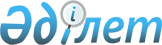 Об утверждении Правил подготовки граждан к воинской службе
					
			Утративший силу
			
			
		
					Приказ Министра обороны Республики Казахстан от 11 августа 2016 года № 384. Зарегистрирован в Министерстве юстиции Республики Казахстан от 16 августа 2016 года № 14110. Утратил силу приказом Министра обороны Республики Казахстан от 12 июля 2017 года № 350
      Сноска. Утратил силу приказом Министра обороны РК от 12.07.2017 № 350 (вводится в действие по истечении десяти календарных дней после дня его первого официального опубликования).
      В соответствии с пунктом 9 статьи 26 Закона Республики Казахстан от 6 апреля 2016 года "О правовых актах" и пунктом 3 статьи 9 Закона Республики Казахстан от 16 февраля 2012 года "О воинской службе и статусе военнослужащих", а также в целях совершенствования организации подготовки граждан к воинской службе ПРИКАЗЫВАЮ:
      1. Утвердить прилагаемые Правила подготовки граждан к воинской службе.
      2. Начальнику Департамента образования и науки Министерства обороны Республики Казахстан в установленном законодательством порядке:
      1) направить настоящий приказ в Министерство юстиции Республики Казахстан для государственной регистрации;
      2) в течение десяти календарных дней после государственной регистрации копии настоящего приказа направить в периодические печатные издания и информационно-правовую систему "Әділет" для официального опубликования, а также в республиканское государственное предприятие на праве хозяйственного ведения "Республиканский центр правовой информации" Министерства юстиции Республики Казахстан для размещения в Эталонном контрольном банке нормативных правовых актов Республики Казахстан;
      3) после официального опубликования приказ разместить на интернет-ресурсе Министерства обороны Республики Казахстан;
      4) в течение десяти рабочих дней после государственной регистрации настоящего приказа в Министерстве юстиции Республики Казахстан представить в Юридический департамент Министерства обороны Республики Казахстан сведения об исполнении мероприятий, предусмотренных подпунктами 1), 2) и 3) пункта 2 настоящего приказа.
      3. Признать утратившим силу приказ Министра обороны Республики Казахстан от 11 июня 2015 года № 329 "Об утверждении Правил подготовки граждан к воинской службе" (зарегистрированный в Реестре государственной регистрации нормативных правовых актов за № 11622, опубликованный в информационно-правовой системе "Әділет" 23 июля 2015 года).
      4. Контроль за исполнением настоящего приказа возложить на заместителя Министра обороны Республики Казахстан генерал-майора Мухтарова Т.С.
      5. Приказ довести до должностных лиц в части, их касающейся.
      6. Настоящий приказ вводится в действие по истечении десяти календарных дней после дня его первого официального опубликования.
      "СОГЛАСОВАН"   
      И.о. министра образования   
      и науки Республики Казахстан   
      _____________ Э. Суханбердиева   
      12 августа 2016 года Правила
подготовки граждан к воинской службе
Глава 1. Общие положения
      1. Настоящие правила подготовки граждан к воинской службе (далее – Правила), разработаны в соответствии с Законом Республики Казахстан от 16 февраля 2012 года "О воинской службе и статусе военнослужащих" (далее – Закон), и определяют порядок подготовки граждан к воинской службе.
      2. Подготовка граждан к воинской службе включает в себя:
      1) военную подготовку граждан по дополнительным образовательным программам, в целях обучения обучающихся и воспитанников организациий образования, реализующих общеобразовательные учебные программы общего среднего образования и образовательные программы технического и профессионального, послесреднего образования основам воинской службы и формирования у них представления о Вооруженных Силах Республики Казахстан;
      2) подготовку граждан по военно-техническим и другим военным специальностям, в целях обучения призывников (военнообязанных) на безвозмездной, возмездной основах и граждан для управления автотранспортными средствами на основе хозяйственной деятельности и в рамках профессинально-технического обучения;
      3) военную подготовку граждан по программе офицеров запаса, в целях обучения студентов высших учебных заведений (далее – ВУЗ) на безвозмездной и возмездных основах на военных кафедрах с целью подготовки мобилизационного резерва Республики Казахстан и комплектования Вооруженных Сил, других войск и воинских формирований в мирное время.
      3. В настоящих правилах используются следующие понятия:
      1) академический период – период теоретического обучения, устанавливаемый самостоятельно организацией образования в одной из трех форм: семестр, триместр, квартал;
      2) военная кафедра – кафедра ВУЗа, обеспечивающая военную подготовку граждан по программам офицеров запаса;
      3) метод "военного дня" – выделение ВУЗу необходимого количества часов для организации и осуществления военной подготовки в соответствии с распорядком дня военной кафедры;
      4) программа военной подготовки – комплекс планирующих документов по каждой военно-учетной специальности, на основе которых осуществляется подготовка офицеров запаса, военно-технических специалистов и военно-обученного резерва;
      5) региональный учебно-методический совет военных кафедр – консультативно-совещательный орган по вопросам учебно-методической
      и научно-методической деятельности военных кафедр региона;
      6) средний балл успеваемости по военной подготовке – средне взвешенная оценка обучающегося за период обучения на военной кафедре;
      7) военнообязанные – граждане Республики Казахстан, состоящие на воинском учете и пребывающие в запасе до предельного возраста состояния на воинском учете;
      8) призывники – граждане Республики Казахстан мужского пола, приписанные к призывным участкам местных органов военного управления районов (городов областного значения) и подлежащие призыву в Вооруженные Силы;
      9) научно-методическая деятельность – это деятельность, направленная на перспективное развитие учебного процесса, совершенствование его содержания и методики, внедрение инноваций в учебный процесс;
      10) экзамен – специфический вид учебных занятий, реализующий заключительный этап изучения определенной дисциплины или ее части и имеющий целью проверку теоретических знаний обучающихся и выявление навыков применения полученных знаний при решении практических задач, а также умения самостоятельно работать с учебной и научной литературой по данной дисциплине;
      11) рабочая учебная программа (силлабус) – документ, включающий в себя описание предмета, цели и задачи изучения, темы и их краткое содержание, задания самостоятельной работы, критерии оценки, список основной и дополнительной литературы;
      12) рабочий учебный план – учебный план, разрабатываемый на основе типового учебного плана военной подготовки, в котором определяется по каждой военно-учетной специальности перечень учебных дисциплин, их трудоемкость в академических часах, последовательность изучения, формы контроля;
      13) профессиональная практика – вид учебной деятельности для студентов, направленный на закрепление теоретических знаний, умений, приобретение и развитие практических навыков и компетенций в процессе выполнения определенных видов работ, связанных с военно-учетной специальностью, по которой проводится обучение;
      14) распорядок дня – документ, определяющий распределение времени на выполнение основных мероприятий повседневной деятельности, учебного процесса студентов, сотрудников военной кафедры и Республиканского государственного казенного предприятия "Военно-техническая школа" Министерства обороны Республики Казахстан (далее – МО РК);
      15) защита – форма контроля выполнения студентами лабораторных работ, расчетно-графических заданий, курсовых работ (проектов) и профессиональных практик;
      16) специализированные организации МО РК – филиалы Республиканского государственного казенного предприятия "Военно-техническая школа" МО РК;
      17) управление специализированными организациями МО РК – Республиканское государственное казенное предприятие "Военно-техническая школа" МО РК;
      18) сотрудник – представитель постоянного состава военной кафедры;
      19) регламент служебного времени – документ, составляемый в дополнение к распорядку дня, устанавливающий время прибытия на военную кафедру и убытия с нее, сроки и продолжительность выполнения сотрудниками основных мероприятий;
      20) учебник – учебное издание, содержащее систематизированное изложение учебной дисциплины (или ее части, раздела), и официально утвержденное МО РК в качестве данного вида издания, в печатном и/или электронном виде. В учебнике излагается система базовых знаний, обязательных для усвоения студентами;
      21) учебное издание – издание, содержащее систематизированный материал по соответствующим научно-практическим областям знаний, обеспечивающий творческое и активное овладение обучающимися знаниями, умениями и навыками в этой области, изложенный в форме, удобной для изучения и преподавания. Основными видами учебных изданий являются учебник и учебное пособие;
      22) контроль учебных достижений – проверка уровня знаний студентов различными формами контроля и аттестации, определяемыми самостоятельно военными кафедрами;
      23) учебный сбор – вид воинских сборов, являющийся заключительным этапом военной подготовки, проводимый в целях отработки практических вопросов обучающимися военной кафедры, привлеченных на учебный сбор, и проведения итоговой аттестации;
      24) апробация учебных изданий и учебно-методических комплексов – комплексное изучение практического использования учебных изданий и учебно-методических комплексов в учебном процессе;
      25) балльно-рейтинговая система оценки учебных достижений – система оценки уровня знаний в баллах, соответствующих принятой в международной практике буквенной системе и позволяющая установить рейтинг обучающихся;
      26) мониторинг учебных изданий и учебно-методических комплексов – процедура получения полной, достоверной и всесторонней информации по вопросам обеспечения учебного процесса современными учебными изданиями и учебно-методическими комплексами;
      27) рецензия учебных изданий – оценка, проводимая рецензентами на предмет соответствия учебного издания программам военной подготовки, а также степени актуальности освещаемых вопросов, полноты и глубины освещения всех тем;
      28) самостоятельная работа студента под руководством преподавателя – работа по определенному перечню тем, отведенных на самостоятельное изучение, обеспеченных учебно-методической литературой и рекомендациями;
      29) учебно-методическая деятельность – это деятельность, направленная на совершенствование методики преподавания дисциплин, организации и методического обеспечения учебного процесса, повышение педагогической квалификации и мастерства преподавателей;
      30) учебное пособие – учебное издание, частично заменяющее или дополняющее учебник и официально утвержденное военным ВУЗом, а для специализированных организаций МО РК управлением специализированных организаций МО РК в качестве данного вида издания, в печатном и/или электронном виде;
      31) учебно-методический комплекс – совокупность единичных учебных и методических материалов, направленных на обеспечение освоения обучающимися содержания образования по учебной дисциплине;
      32) учебный процесс – это система планомерной учебной работы, учебно-методической и научно-методической деятельности командного состава, преподавателей и обучающихся;
      33) средний балл успеваемости – средне взвешанная оценка обучающегося за период обучения в ВУЗе;
      34) критическое мышление – способность критически анализировать информацию на основе свободы выбора идей, ответственности за собственные решения;
      35) зачетно-экзаменационная сессия – процедура, проводимая с целью оценки качества освоения студентами содержания части или всего объема дисциплин, изученных в академическом периоде;
      36) студент – лицо, обучающееся в организации образования, реализующей образовательные программы высшего образования;
      37) учебные достижения студентов – знания, умения, навыки и компетенции обучающихся, приобретаемые ими в процессе обучения и отражающие достигнутый уровень развития личности;
      38) заказчик – структурное подразделение МО РК, Генерального штаба и Вооруженных Сил Республики Казахстан, других войск и воинских формирований Республики Казахстан, в интересах которого осуществляется подготовка офицеров запаса и военно-технических и других военных специалистов;
      39) текущий контроль успеваемости – систематическая проверка знаний обучающихся в соответствии с учебной программой, проводимая преподавателем на аудиторных занятиях в течение академического периода;
      40) типовая учебная программа – учебная программа дисциплины обязательного компонента типового учебного плана военно-учетной специальности, которая определяет содержание, объем изучаемого материала и рекомендуемую литературу;
      41) типовой учебный план – учебный план, разрабатываемый на основе перечня военно-учетных специальностей по программам подготовки офицеров запаса и военно-технических специалистов. Глава 2. Порядок военной подготовки граждан
по дополнительным образовательным программам
      4. Военная подготовка граждан по дополнительным образовательным программам осуществляется в организациях образования, реализующих программы общего среднего образования, подведомственных МО РК, а также по согласованию с МО РК в организациях образования, реализующих общеобразовательные учебные программы общего среднего образования и образовательные программы технического и профессионального, послесреднего образования, подведомственных Министерству образования и науки Республики Казахстан.
      5. Военная подготовка по дополнительным образовательным программам является одним из видов обучения и включается в учебный план как самостоятельный предмет.
      6. Департамент образования и науки МО РК (далее - ДОН) разрабатывает программу военной подготовки граждан по дополнительным образовательным программам, табель вооружения, военной техники, военно-учебного имущества, утверждает их заместителем Министра обороны Республики Казахстан, курирующим вопросы образования, и осуществляет общее руководство военной подготовкой.
      7. Перед прохождением учебных сборов обучающиеся и воспитанники организациий образования, реализующих общеобразовательные учебные программы общего среднего образования и образовательные программы технического и профессионального, послесреднего образования проходят медицинское освидетельствование.
      8. Обучающиеся и воспитанники организациий образования, реализующих общеобразовательные учебные программы общего среднего образования и образовательные программы технического и профессионального, послесреднего образования, признанные негодными по состоянию здоровья, освобождаются от учебных сборов.
      9. Обучение обучающихся и воспитанников организациий образования, реализующих общеобразовательные учебные программы общего среднего образования и образовательные программы технического и профессионального, послесреднего образования осуществляется по учебным взводам численностью 24-30 человек, которые включают в себя учебные отделения по 8-10 человек. Глава 3. Порядок подготовки граждан по военно-техническим
и другим военным специальностям
Параграф § 1. Общие положения
      10. Подготовка граждан по военно-техническим и другим военным специальностям осуществляется в специализированных организациях МО РК.
      11. Специализированные организации МО РК комплектуются обучающимися в соответствии с Законом.
      12. Департаментом организационно-мобилизационной работы Генерального штаба Вооруженных Сил Республики Казахстан в соответствии с потребностью воинских частей в военно-технических специалистах, разрабатывается на соответствующий учебный год план подготовки военно-технических и других военных специалистов в специализированных организациях МО РК по форме, согласно приложению 1 к настоящим Правилам и план подготовки призывников (военнообязанных) на возмездной основе по программе военно-обученного резерва в специализированных организациях МО РК по форме, согласно приложению 2 к настоящим Правилам.
      13. План подготовки военно-технических и других военных специалистов на безвозмездной основе на планируемый период (три года) согласовывается с заинтересованными структурными подразделениями МО РК, утверждается в срок до 20 февраля текущего года первым заместителем Министра обороны – начальником Генерального штаба Вооруженных Сил Республики Казахстан, и доводится до специализированных организаций МО РК, местных органов военного управления и соответствующих ответственных исполнителей мероприятий бюджетных программ для планирования расходов на плановый период и организации работы.
      14. Специализированные организации МО РК совместно с местными органами военного управления, после получения выписки из плана подготовки военно-обученного резерва, военно-технических и других военных специалистов на очередной учебный год разрабатывают план-график комплектования учебных взводов и подготовки военно-технических и других военных специалистов в филиалах Республиканского государственного казенного предприятия "Военно-техническая школа" Министерства обороны Республики Казахстан по форме, согласно приложению 3 к настоящим Правилам.
      15. Медицинское освидетельствование призывников (военнообязанных) проводится медицинской комиссией в соответствии с Правилами проведения военно-врачебной экспертизы и Положением об органах военно-врачебной экспертизы в Вооруженных Силах Республики Казахстан, утвержденными приказом Министра обороны Республики Казахстан от 2 июля 2015 года № 373 (зарегистрирован в Реестре государственной регистрации нормативных правовых актов за № 11846) (далее – Правила проведения военно-врачебной экспертизы) и Требованиями, предъявляемыми к соответствию состояния здоровья лиц для службы в Вооруженных Силах, других войсках и воинских формированиях Республики Казахстан, утвержденными приказом Министра обороны Республики Казахстан от 29 января 2013 года № 37 (зарегистрирован в Реестре государственной регистрации нормативных правовых актов за № 8336).
      16. Карта медицинского освидетельствования на каждого призывника (военнообязанного) вместе с именным списком призывников (военнообязанных), отобранных комиссией для подготовки по военно-техническим и другим военным специальностям по форме, согласно  приложению 4 к настоящим Правилам, передаются в специализированные организации МО РК в качестве подтверждения категории годности.
      17. Комплектование специализированных организаций МО РК проводится по территориальному и экстерриториальному принципу.
      18. Для обучения в специализированные организации МО РК не направляются призывники (военнообязанные), ранее судимые или освобожденные от уголовной ответственности по нереабилитирующим основаниям либо в отношении которых возбуждены досудебные производства.
      19. Из числа призывников (военнообязанных) комплектуются учебные взводы (группы), численностью 24-30 человек, которые включают в себя учебные отделения по 8-10 человек.
      20. На период обучения в специализированных организациях МО РК, призывники (военнообязанные) обеспечиваются круглосуточным проживанием в казарме с трехразовым питанием и банно-прачечными услугами, которые включаются в стоимость подготовки по военно-техническим и другим военным специальностям.
      Расходы по перевозке призывников от сборного пункта до места дислокации специализированной организации МО РК также включаются в стоимость подготовки по военно-техническим и другим военным специальностям на безвозмездной основе.
      21. Призывники (военнобязанные), отобранные и направленные для обучения, передаются специализированным организациям МО РК представителями комплектующих местных органов военного управления по именным спискам.
      22. Именные списки призывников (военнообязанных) составляются в двух экземплярах. Первый экземпляр списков, вместе с копиями карт медицинского освидетельствования о результатах прохождения медицинской комиссии каждым призывником (военнообязанным) передаются в специализированные организации МО РК, вторые экземпляры списков хранятся в соответствующих местных органах военного управления.
      23. С каждым призывником (военнообязанным) специализированных организаций МО РК заключается договор.
      24. Срок обучения призывников (военнообязанных) по подготовке военно-техническим и другим военным специальностям устанавливается в зависимости от специальности, получаемой по программе подготовки. Параграф § 2. Порядок подготовки призывников
по военно-техническим и другим военным специальностям
на безвозмезной основе
      25. На безвозмездной основе к подготовке по военно-техническим и другим военным специальностям привлекаются граждане, годные по состоянию здоровья к воинской службе, в возрасте от семнадцати лет шести месяцев до двадцати шести лет, подлежащие призыву на срочную службу после окончания или зачисляемые в мобилизационный резерв. С отобранными призывниками, проводится психологическое изучение.
      26. Подготовка призывников на безвозмездной основе проводится по направлению местных органов военного управления.
      Учебный год начинается с января месяца и включает в себя два периода подготовки военно-технических и других военных специалистов, кроме подготовки водителей транспортных средств:
      1 период – с 15 января (к весеннему призыву);
      2 период – с 15 июня (к осеннему призыву).
      При этом, подготовка водителей транспортных средств осуществляется только в один период учебного года.
      27. Призывники, подлежащие обучению по военно-техническим и другим военным специальностям на безвозмездной основе вносятся в протокола призывных комиссий.
      28. Направление призывников, отобранных для обучения на безвозмездной основе, оформляется приказами местных органов военного управления, в которых указываются списочный состав, сроки обучения, специальность, по которой граждане подлежат обучению.
      29. Призывники, обучающиеся на безвозмездной основе, подлежат учету в журнале учета движения подготовки военно-технических и других военных специалистов обучающихся на безвозмездной основе по форме, согласно приложению 5 к настоящим Правилам.
      30. Призывники, предназначенные для подготовки в качестве водителей транспортных средств, кроме того, проходят медицинский осмотр в соответствии с Правилами проведения медицинского осмотра лица, претендующего на получение права управления транспортными средствами, повторного медицинского осмотра водителя механических транспортных средств, утвержденными приказом Министра здравоохранения Республики Казахстан от 20 марта 2013 года № 166 (зарегистрирован в Реестре государственной регистрации нормативных правовых актов за № 8437).
      31. Ответственными за своевременное и качественное комплектование специализированных организаций МО РК военно-техническими специалистами, обучающимися на безвозмездной основе, являются местные органы военного управления.
      32. Отбор призывников для обучения по военно-техническим и другим военным специальностям на безвозмездной основе осуществляется и заканчивается не позднее, чем за десять календарных дней до начала занятий. После окончания отбора местные органы военного управления выдают им предписание по форме, согласно приложению 6 к настоящим Правилам, а также направляют извещения по месту их основной работы.
      33. Призывники, прошедшие подготовку согласно программам подготовки по военно-техническим и других военным специальностям и подготовки военно-обученного резерва, призываются на воинскую службу либо зачисляются в запас военнообязанных. Параграф § 3. Подготовка призывников
(военнообязанных) по военно-техническим и другим
военным специальностям на возмездной основе
      34. На возмездной основе к подготовке по военно-техническим и другим военным специальностям привлекаются:
      военнообязанные, годные по состоянию здоровья к воинской службе, для прохождения воинской службы по контракту;
      граждане в возрасте от двадцати двух до двадцати семи лет, годные или ограниченно годные по состоянию здоровья к воинской службе, в том числе имеющие отсрочку от призыва на воинскую службу, для обучения по программам подготовки военно-обученного резерва.
      35. Набор призывников (военнообязанных) для обучения по военно-техническим и другим военным специальностям на возмездной основе осуществляется в соответствии со стандартом государственной услуги Министерства обороны Республики Казахстан "Подготовка граждан по военно-техническим и другим военным специальностям", утвержденным приказом Министра обороны Республики Казахстан от 3 апреля 2015 года № 170 (зарегистрированный в Реестре государственной регистрации нормативных правовых актов за № 11536) и регламентом государственной услуги "Подготовка граждан по военно-техническим и другим военным специальностям", утвержденным приказом Министра обороны Республики Казахстан от 24 февраля 2016 года № 86 (зарегистрированный в Реестре государственной регистрации нормативных правовых актов за № 13540).
      36. За призывниками (военнообязанными), проходящими подготовку
      на возмездной основе, с отрывом от производства, на период обучения сохраняется место работы (должность).
      37. Направление призывников (военнобязанных), отобранных для обучения на возмездной основе осуществляются согласно сводного списка.
      38. Оплата за обучение призывниками (военнообязанными), обучаемыми на возмездной основе, производится путем перечисления на расчетный счет специализированной организации МО РК.
      39. По окончании обучения по программе военно-обученного резерва, призывникам (военнообязанным) ранее выданное полевое обмундирование и другое вещевое имущество, укладывается в вещевой мешок (сумку), опечатывается и выдается под его ответственность. Параграф § 4. Учебная материальная база, порядок подготовки
по военно-техническим и другим военным специальностям
      40. Для обеспечения обучения по военно-техническим и другим военным специальностям, МО РК передает во временное пользование необходимое вооружение, военную технику и военно-техническое имущество в специализированные организации МО РК.
      41. Марки и количество автомобилей, гусеничных тягачей, бронетранспортеров, автомобильных кранов, агрегатов, аппаратуры и другой техники и имущества, передаваемых в оперативное управление для подготовки военно-технических специалистов, определяются табелями к штату.
      42. Автомобили, гусеничные тягачи и специальные машины, предназначенные для вождения и обеспечения учебного процесса, обозначаются военными номерными, опознавательными знаками и обозначениями.
      43. Вооружение, техника и имущество передаются в работоспособном состоянии, полностью укомплектованными, с технической документацией.
      44. Оплата перевозки производится за счет денежных средств, выделяемых для этих целей по специфике расходов МО РК на воинские перевозки через закрепленные воинские части и учреждения.
      45. Отправка вооружения, техники и имущества с баз, складов довольствующих органов и воинских частей (ремонтных заводов, мастерских) производится после приема их представителями специализированных организаций МО РК. В отдельных случаях, по указанию начальников довольствующих органов МО РК, выделяются специалисты для установки (монтажа) вооружения, техники и имущества в учебных кабинетах (классах), лабораториях и парках специализированных организаций МО РК.
      46. Эксплуатация вооружения, военной техники и военного имущества осуществляется в соответствии с приказами Министра обороны Республики Казахстан и первого заместителя Министра обороны – начальника Генерального штаба Вооруженных Сил Республики Казахстан.
      47. Организация эксплуатации и ремонта вооружения, техники и имущества осуществляется в соответствии с годовыми и месячными планами эксплуатации и ремонта машин, которые подписываются заместителем руководителя и утверждаются руководителем специализированной организации МО РК.
      48. Планирование эксплуатации, ремонта и обслуживания вооружения, техники и имущества в специализированных организациях МО РК отрабатывается должностными лицами ответственными за данный участок работы.
      49. Работы на радиоэлектронных средствах (всех назначений) с излучением ведутся на частотах, по позывным и направлениям утвержденным первым заместителем Министра обороны – начальником Генерального штаба Вооруженных Сил Республики Казахстан.
      50. По завершению программы подготовки на возмездной основе, призывники (военнообязанные) приводятся к военной присяге в соответствии с Положением о порядке принятия военной присяги, утвержденным Указом Президента Республики Казахстан от 25 августа 1992 года № 870.
      51. Специализированные организации МО РК используют полевую учебную базу воинских частей, военных учебных заведений и учреждений Вооруженных Сил, других войск и воинских формирований Республики Казахстан по согласованию с соответствующими командирами частей 
      и начальниками учреждений. Параграф § 5. Порядок организации выпускных экзаменов
      52. Для проверки качества подготовки призывников (военнообязанных) по завершению обучения, проводятся выпускные экзамены. К сдаче экзаменов допускаются призывники (военнообязанные) прошедшие полный курс обучения, получившие положительные оценки и зачеты по всем предметам, предусмотренным программой обучения.
      53. Учебное время на подготовку и сдачу выпускных экзаменов определяется программой подготовки военно-технических и других военных специалистов и учебными планами, утверждаемыми руководителем специализированной организации МО РК.
      54. Для приема выпускных экзаменов создаются экзаменационные комиссии. Председателем комиссии, назначается представитель закрепленной воинской части или учреждения.
      В состав комиссии включаются представители местного органа военного управления, руководство военной дорожной полиции гарнизона, специализированной организации МО РК.
      Персональный состав и сроки работы выпускной экзаменационной комиссии объявляются приказом директора специализированных организаций МО РК. План и порядок работы комиссии утверждает председатель комиссии.
      55. Итоги работы экзаменационной комиссии оформляются актом (по каждой специальности) по форме, согласно приложению 7 к настоящим Правилам, в котором указываются результаты экзаменов, а также недостатки в организации подготовки военно-технических и других военных специалистов, предложения по ее улучшению. Акт согласовывается с местным органом военного управления и утверждается руководителем Управления специализированных организаций МО РК.
      По итогам выпускных экзаменов издается приказ.
      56. Призывникам (военнообязанным), сдавшим выпускные экзамены, выдаются сертификаты по форме, согласно приложению 8 об окончании специализированной организации МО РК.
      К сдаче выпускных экзаменов допускаются призывники (военнообязанные), получившие положительные оценки и зачеты по всем предметам, предусмотренным программой обучения.
      Призывники (военнообязанные) не сдавшие выпускной экзамен по графику в связи с болезнью или по семейным обстоятельствам, допускается к сдаче экзамена с очередными учебными взводами.
      57. Призывникам (военнообязанным), сдавшим выпускные экзамены, выдаются свидетельства либо сертификаты об окончании специализированной организации МО РК, в соответствии с пунктом 9 статьи 12 Закона, по соответствующим специальностям, заверенные подписями руководителя и печатями специализированной организации МО РК.
      Призывникам (военнообязанным) получившим оценку на выпускных экзаменах "неудовлетворительно", свидетельство либо сертификат о завершении обучения по программе подготовки военно-обученного резерва не выдаются.
      Призывники (военнообязанные), обучающиеся на возмездной и безвозмездной основе, получившие оценку "неудовлетворительно", допускаются к повторной сдаче экзаменов в день, назначенный приказом руководителя Управления специализированных организаций МО РК.
      58. Призывники (военнообязанные), прошедшие подготовку по специальностям, связанным с управлением транспортными средствами, кроме того, сдают экзамены в уполномоченном органе по обеспечению безопасности дорожного движения в соответствии с Правилами приема экзаменов и выдачи водительских удостоверений, утвержденными приказом Министра внутренних дел Республики Казахстан от 2 декабря 2014 года № 862 (зарегистрирован в Реестре государственной регистрации нормативных правовых актов за № 10056).
      59. Военно-учетная специальность присваивается местными органами военного управления при выдаче военного билета в соответствии с сертификатом о завершении обучения по программе подготовки военно-обученного резерва и полученной специальности.
      60. Порядок процесса подготовки граждан по военно-техническим и другим военным специальностям организуется и обеспечивается в соответствии с приказами Министра обороны Республики Казахстан и первого заместителя Министра обороны – начальника Генерального штаба Вооруженных Сил Республики Казахстан. Глава 4. Порядок подготовки граждан
по программам офицеров запаса
Параграф § 1. Общие положения
      61. Военная подготовка граждан по программам офицеров запаса организуется и осуществляется по военно-учетным специальностям на военных кафедрах ВУЗов на основе получаемого высшего профессионального образования в соответствии с планом набора, определяемым МО РК.
      62. Военная подготовка на военных кафедрах организуется и осуществляется с целью подготовки мобилизационного резерва Республики Казахстан. Военная кафедра является структурным подразделением ВУЗа.
      По вопросам военной подготовки военная кафедра руководствуется приказами МО РК.
      63. Военная подготовка студентов является дополнительным видом обучения и слагается из теоретического и практического курсов обучения, учебного сбора для студентов-юношей или профессиональной практики для студентов-девушек.
      64. Всего на военную подготовку отводится 588 академических часов, из них 360 академических часов в ВУЗ и 228 академических часов на учебном сборе (профессиональной практике для студентов-девушек).
      65. Военная подготовка по программе офицеров запаса осуществляется на безвозмездной и на возмездной основе. К обучению на возмездной основе привлекаются студенты, не прошедшие условия конкурса для обучения на безвозмездной основе и рекомендованные комиссией по отбору для обучения на возмездной основе.
      66. Для обучения на военных кафедрах, руководителем ВУЗа по согласованию с МО РК и в соответствии с планом набора, для обучения на возмездной основе могут привлекаться студенты других ВУЗов, независимо от форм собственности и подчиненности, имеющих лицензию Министерства образования и науки Республики Казахстан на ведение образовательной деятельности, но не имеющих военных кафедр.
      67. В целях возмещения расходов, связанных с обеспечением ВУЗом деятельности военной кафедры, стоимость обучения на военной кафедре на возмездной основе по решению руководителя ВУЗа может быть повышена на 10 % относительно стоимости обучения на военной кафедре по государственному образовательному заказу на безвозмездной основе. Параграф § 2. Порядок отбора студентов
для обучения на военной кафедре
      68. Отбор для обучения на военной кафедре проводится на основе конкурса и осуществляется на основании плана набора, утвержденного МО РК и предоставляемого на военную кафедру ежегодно до 1 марта ДОН.
      К участию в конкурсе допускаются студенты, обучающиеся только по очной форме обучения - граждане Республики Казахстан в возрасте не старше 27 лет на год привлечения к военной подготовке.
      69. Конкурс для отбора обучающихся осуществляется в четыре этапа:
      1) первый этап - прохождение медицинского освидетельствования в соответствии с Правилами проведения военно-врачебной экспертизы;
      2) второй этап - проведение профессионально-психологического тестирования;
      3) третий этап - проверка физической подготовленности;
      4) четвертый этап – заседание комиссии по отбору студентов для обучения на военной кафедре (далее – Отборочная комиссия).
      Организация приема документов и прохождения первого этапа конкурса возлагается на военную кафедру.
      Второй, третий и четвертый этапы проводятся отборочной комиссией.
      70. Прохождение каждого этапа конкурса допускается только один раз. Поступающий, не прошедший предыдущий этап, к следующему этапу не допускается.
      71. Студент, изъявивший желание участвовать в конкурсе для обучения на военной кафедре, подает документы в соответствии с перечнем документов для участия в конкурсном отборе согласно приложению 9 к настоящим Правилам.
      72. Для обучения по Программе подготовки офицеров запаса на безвозмездной и возмездной основе документы принимаются у студентов первого и второго курсов (в медицинских ВУЗах со второго и третьего курсов).
      73. Заявления студентов по форме согласно приложению 10 к настоящим Правилам регистрируются в делопроизводстве военной кафедры.
      Прием документов осуществляется военной кафедрой в год проведения конкурса с 1 февраля и заканчивается 15 мая. После приема пакета документов, военная кафедра выдает студенту расписку о получении документов по форме, согласно приложению 11 к настоящим Правилам.
      74. Дети-сироты и дети, оставшиеся без попечения родителей, дополнительно представляют подлинник и копию одного из документов, подтверждающих факт отсутствия попечения над ребенком единственного или обоих родителей согласно приложению 12 к настоящим Правилам, либо документов, подтверждающих установление опеки (попечительства).
      75. При наличии, дополнительно представляются документы, подтверждающие спортивный разряд, призовое место в республиканском либо международном конкурсе исполнителей, в международной олимпиаде по общеобразовательным предметам, а также в Президентской либо республиканской олимпиаде по общеобразовательным предметам за последние три года.
      76. Списки студентов, обучающихся на факультете (в институте) по форме, согласно приложению 13 к настоящим Правилам, формируются в деканатах ВУЗов и передаются на военную кафедру до начала приема документов.
      77. Для прохождения медицинского освидетельствования, военные кафедры на основании принятых документов выдают студентам оформленные  карты медицинского освидетельствования гражданина, поступающего в военное учебное заведение в соответствии с Правилами проведения военно-врачебной экспертизы.
      Карта медицинского освидетельствования возвращается студентами на военную кафедру после прохождения медицинского освидетельствования в срок, не позднее 2-х недель до начала работы отборочной комиссии.
      78. В соответствии с Правилами проведения военно-врачебной экспертизы студенты до начала медицинского освидетельствования представляют в медицинскую комиссию медицинские документы согласно перечню медицинских документов и результатов медицинских исследований, представляемых в медицинскую комиссию.
      79. Организованное прохождение студентами медицинского освидетельствования по графику, осуществляется в год проведения конкурса с 1 февраля по 31 марта включительно.
      График прохождения медицинского освидетельствования в указанный период предварительно согласовываются военной кафедрой с местными органами военного управления. Студенты, не прибывшие на медицинское освидетельствование в указанные графиком сроки, проходят его самостоятельно.
      80. Студенты, признанные "не годными" по состоянию здоровья или не представившие на военную кафедру карту медицинского освидетельствования, считаются не прошедшими I этап конкурса.
      81. Состав и сроки работы отборочной комиссии определяются приказом Министра обороны Республики Казахстан. В состав отборочной комиссии включаются:
      1) председатель – представитель МО РК;
      2) заместитель председателя – начальник военной кафедры ВУЗа;
      члены комиссии:
      3) представитель учебного (учебно-методического) подразделения ВУЗа (по согласованию);
      4) представитель ЦСКА или ответственный за физическую подготовку и спорт воинской части (учреждения), за которой закреплена военная кафедра, а при их отсутствии представитель кафедры физического воспитания и спорта ВУЗа;
      5) преподаватель военной кафедры ВУЗа;
      6) секретарь комиссии – представитель военной кафедры ВУЗа.
      82. Предложения по составу отборочной комиссии отправляются военными кафедрами в ДОН не позднее 20 апреля года приема.
      83. Профессионально-психологическое тестирование студентов проводится отборочной комиссией в компьютерных классах ВУЗа и включает в себя проверку уровня мотивированности, стрессоустойчивости, критического и логического мышления.
      Студенты, не рекомендованные по результатам профессионально-психологического тестирования, считаются не прошедшими второй этап конкурса.
      84. Проверка физической подготовленности студентов включает прием нормативов по физической культуре для студентов-юношей, согласно приложению 14 к настоящим Правилам.
      Студенты, не набравшие 8 баллов по сумме сдачи трех нормативов (неудовлетворительная оценка засчитывается как ноль баллов), считаются не прошедшими третий этап конкурса.
      85. Данные результатов прохождения профессионально-психологического отбора и проверки физической подготовленности заносятся в ведомости, которые подписываются членами комиссии.
      86. Офис-регистратор ВУЗа предоставляет отборочной комиссии средний балл успеваемости (GPA) за прошедший период обучения не позднее, чем за три дня до окончания работы отборочной комиссии.
      87. Конкурсный отбор осуществляется по рейтинговому баллу, рассчитываемому по таблице расчета рейтингового балла, которую ДОН направляет до начала работы отборочной комиссии.
      88. Заседания отборочной комиссии проводятся в соответствии с планом работы, утверждаемым председателем отборочной комиссии, и сопровождаются оформлением протокола заседания конкурсной комиссии по отбору студентов для привлечения к военной подготовке на военной кафедре ВУЗа по форме, согласно приложению 15 к настоящим Правилам с принятием следующих видов решения: "привлечь к военной подготовке", "рекомендовать для обучения на возмездной основе", "отказать".
      Решение принимаются большинством голосов. В случае равенства голосов, голос председателя отборочной комиссии является решающим.
      89. На военную кафедру для обучения на безвозмездной основе, привлекаются студенты, находящиеся в рейтинге с первого номера до номера, соответствующего количеству выделенных мест по плану набора.
      По ним отборочная комиссия выносит решение "привлечь к военной подготовке".
      90. Привлечение студентов к военной подготовке, допуск их к работе с вооружением и военной техникой, литературой и документами "для служебного пользования", производится приказом руководителя ВУЗа на основании протокола в следующие сроки:
      для обучения на безвозмездной основе - в течении 3 рабочих дней после окончания работы отборочной комиссии;
      для обучения на возмездной основе - в течении 10 рабочих дней с начала учебного года, после написания студентом заявления о желании обучаться на возмездной основе по форме, согласно приложению 16 к настоящим Правилам.
      91. Протокол составляется в трех экземплярах. Первый экземпляр с отчетом о проделанной работе направляется в ДОН, второй – в Министерство (ведомство) в ведении которого находится ВУЗ, третий – остается в ВУЗе.
      92. Студент, не согласный с результатом прохождения 
      профессионально-психологического отбора или проверки физической подготовленности, обращается в тот же день с письменным заявлением в произвольной форме к председателю отборочной комиссии.
      Решение отборочной комиссии по существу заявления, оформленное протоколом, выносится в течение 1 календарного дня со дня поступления заявления.
      93. Результаты конкурса размещаются до 17.00 часов на следующий день после окончания работы отборочной комиссии на информационном стенде военной кафедры. Параграф § 3. Общее руководство и обеспечение
деятельности военных кафедр
      94. Общее руководство военной подготовкой осуществляется МО РК совместно с руководителем ВУЗа. Непосредственное руководство военной кафедрой осуществляет начальник военной кафедры.
      95. МО РК в отношении военных кафедр осуществляет следующие полномочия:
      1) утверждение положений о военных кафедрах ВУЗа;
      2) согласование штатных расписаний военных кафедр;
      3) утверждение типовых учебных планов и типовых учебных программ военной подготовки;
      4) определение количества студентов, привлекаемых к военной подготовке;
      5) назначение комиссии по отбору студентов для обучения на военной кафедре;
      6) определение порядка проведения учебного сбора и профессиональной практики;
      7) определение состава выпускной аттестационной комиссии;
      8) присвоение первого офицерского звания;
      9) обеспечение следующим неиспользуемым военным имуществом, невостребованным из общего перечня Вооруженными Силами, другими войсками и воинскими формированиями: изучаемыми образцами учебного вооружения и военной техники, боеприпасами, приборами, аппаратурой, инструментом, запасными частями к военной технике, общевоинскими уставами и другими ведомственными нормативными и правовыми актами, топографическими и морскими картами, учебной литературой по военной подготовке;
      10) организацию прохождения медицинского освидетельствования студентов, поступающих для обучения на военную кафедру и привлекающихся к учебному сбору (профессиональной практике) постоянно действующими медицинскими комиссиями в соответствии с Правилами проведения военно-врачебной экспертизы;
      11) передачу на период учебного сбора студентам во временное безвозмездное пользование следующего инвентарного имущества: плащ-палаток, ремней полевых, ремней брючных, сумок полевых;
      12) контроль военной подготовки, соблюдение на военных кафедрах режима секретности и сохранения государственной и военной тайны;
      13) руководство военной кафедрой по вопросам учебного процесса, учебно-методической и научно-методической деятельности и повышения квалификации преподавателей;
      14) назначение и освобождение от должности начальника военной кафедры;
      15) подбор и назначение военнослужащих на штатные воинские должности военных кафедр и их перемещение в порядке прохождения воинской службы;
      16) согласование кандидатур из числа офицеров запаса для назначения на штатные воинские должности военной кафедры;
      17) разработку и утверждение руководств по организации учебного процесса на военных кафедрах.
      96. Организация военной подготовки, создание для этого необходимой учебной материально-технической базы, обеспечение сохранности вооружения и военной техники, соблюдение режима секретности возлагается на руководителя ВУЗа.
      97. Для осуществления военной подготовки ВУЗ обеспечивает наличие следующих условий:
      1) выделение изолированного аудиторного фонда;
      2) создание специального библиотечного фонда;
      3) создание оборудованного строевого плаца;
      4) оборудование комнаты для хранения оружия;
      5) обеспечение другими необходимыми средствами, зданиями и сооружениями с учетом специфики подготовки по военно-учетным специальностям;
      6) утверждение штатного расписания военной кафедры, по огласованию с МО РК;
      7) обеспечение военнослужащих, назначенных на воинские должности военных кафедр, всеми выплатами предусмотренными Законом.
      8) содержание и ремонт зданий и сооружений;
      9) издание разрабатываемой на военной кафедре учебно-методической литературы;
      10) выделение необходимого количества учебных часов для военной подготовки и времени на учебный сбор (профессиональную практику) студентов в каникулярное время;
      11) утверждение плана работы военной кафедры на учебный год, перспективного плана развития и совершенствования учебной материальной базы военной кафедры и плана воспитательной и военно–патриотической работы;
      12) обеспечение прохождения курсов повышения квалификации и стажировок преподавателями военной кафедры;
      13) организация охраны вооружения, военной техники и имущества, выделенных ВУЗом для военной подготовки, а также служебных помещений секретных частей и библиотек военной кафедры за счет средств ВУЗа;
      14) организация питания студентов, находящихся на учебном сборе;
      15) целенаправленное и эффективное использование бюджетных средств, выделенных в рамках государственного образовательного заказа по программе военной подготовки граждан по программе офицеров запаса и денежных средств, полученных ВУЗом от обучения студентов военной подготовке на возмездной основе.
      В случае невыполнения руководителем ВУЗа вышеуказанных требований настоящего пункта, МО РК оставляет за собой право инициирования вопроса о прекращении военной подготовки на военной кафедре данного ВУЗа.
      98. Руководитель ВУЗа поощряет сотрудников военной кафедры за достигнутые ими высокие показатели в учебном процессе, учебно-методической деятельности, военно-патриотическом воспитании студентов и общественной работе по представлению начальника военной кафедры.
      99. Штатное расписание военной кафедры утверждается руководителем ВУЗа по согласованию с МО РК и определяется исходя из объема работы и среднегодовой учебной нагрузки преподавателей, с учетом плана набора студентов, утверждаемого МО РК.
      100. При расчете штатного расписания состав учебного взвода берется из расчета 15 человек.
      В штатное расписание военной кафедры могут входить сотрудники, созданных при военной кафедре научных и других структурных подразделений, а также другие должности исходя из специфики работы военной кафедры.
      101. Назначение военнослужащих на штатные воинские должности военных кафедр и их перемещение производятся МО РК.
      При невозможности назначения на воинские должности военнослужащих соответствующего состава на них могут быть назначены (в том числе временно) военнообязанные соответствующего состава, военнослужащие нижестоящего состава либо гражданского персонала в соответствии с Правилами прохождения воинской службы в Вооруженных Силах, других войсках и воинских формированиях Республики Казахстан, утвержденными Указом Президента Республики Казахстан от 25 мая 2006 года № 124. Параграф § 4. Учебный процесс на военной кафедре
      102. Военная подготовка обучающихся организуется и осуществляется методом "военного дня". С учетом специфики обучения в конкретном ВУЗе может устанавливаться и другая форма организации военной подготовки.
      103. Учебный процесс является основным видом деятельности военных кафедр и включает планирование, организацию и проведение всех видов учебных занятий, текущего контроля, зачетно-экзаменационной сессии и выпускного экзамена, усвоение студентами учебного материала.
      104. На военных кафедрах используется балльно-рейтинговая система оценки учебных достижений студентов без реализации кредитной технологии обучения. Положение о балльно-рейтинговой системе учебных достижений студентов разрабатывается военной кафедрой и утверждается начальником военной кафедры.
      105. Организатором и руководителем учебного процесса является начальник военной кафедры.
      106. Организация учебного процесса на военной кафедре должна обеспечивать полное и эффективное проведение всех его элементов и качественное выполнение задач по подготовке офицеров запаса.
      107. Планирование учебного процесса представляет собой комплекс мероприятий по разработке документов, регламентирующих деятельность военной кафедры.
      108. Планирование учебного процесса осуществляется исходя из задач, определенных руководящими документами, с учетом емкости 
      учебно-материальной базы, особенностей дислокации военной кафедры и других условий, оказывающих влияние на его планирование.
      Планирование учебного процесса должно заканчиваться не позже, чем за две недели до начала учебного года.
      Начало и окончание учебного года по военной подготовке определяется на основании календарного учебного плана ВУЗа, утверждаемого руководителем ВУЗа. Сроки проведения учебных сборов определяются ДОН.
      109. Расчет объема учебной нагрузки преподавателей военной кафедры по форме, согласно приложению 17 к настоящим Правилам на учебный год производится в академических часах.
      Учебная нагрузка устанавливается:
      1) начальник военной кафедры – 100-150 академических часов;
      2) заместитель начальника военной кафедры – 100-300 академических часов;
      3) начальник цикла – 450-500 академических часов;
      4) старший преподаватель, преподаватель, ассистент, профессор, доцент – 750-1000 академических часов.
      110. В случае, когда количество преподавателей военной кафедры превышает 25 человек, учебная нагрузка на начальника военной кафедры 
      не рассчитывается.
      Учебная нагрузка преподавателей на учебный год утверждается руководителем ВУЗа.
      Средняя учебная нагрузка на учебный год преподавателей должна составлять 725 часов. Параграф § 5. Порядок прохождения учебного сбора
(профессиональной практики)
      111. Учебный сбор (профессиональная практика) обучающихся являются завершающим этапом военной подготовки. Они проводятся с использованием учебной материально-технической базы воинских частей (учреждений), военных учебных заведений и ВУЗов, с целью практического обучения и совершенствования командных и методических навыков студентов, полученных ими при изучении курса военной подготовки в учебных заведениях, выполняются упражнения учебных стрельб, вождение машин и другие учебно-боевые задачи.
      112. Учебный сбор (профессиональная практика), для студентов обучающихся по программе офицеров запаса проводятся в 2 этапа:
      первый этап - 90 академических часов на базе военной кафедры;
      второй этап - 138 академических часов с использованием учебной материально-технической базы воинских частей, военных учебных заведений согласно приказа МО РК.
      113. Обучающиеся - девушки на учебный сбор не привлекаются, для них организуется профессиональная практика по получаемой военно-учетной специальности. В период прохождения профессиональной практики обучающиеся - девушки выполняют упражнения учебных стрельб и принимают военную присягу.
      114. Учебный сбор (профессиональная практика) проводятся за год до окончания ВУЗа. При наличии уважительных причин (по болезни, семейным и служебным обстоятельствам), препятствующих прохождению обучающимися учебного сбора (профессиональной практики), а также для студентов, обучающихся на военной кафедре после окончания колледжа, допускается их прохождение в год окончания ВУЗа.
      115. На проведение учебного сбора (профессиональной практики) студентов, обучающихся по программе подготовки офицеров запаса отводится не менее 34 календарных дней.
      116. Конкретные сроки и место проведения учебного сбора (профессиональной практики) ежегодно утверждаются приказом Министра обороны Республики Казахстан.
      117. Медицинское освидетельствование студентов перед учебным сбором (профессиональной практикой) проводится постоянно действующими медицинскими комиссиями областей (города республиканского (областного) значения и столицы) в соответствии с Правилами проведения военно-врачебной экспертизы.
      118. Обучающиеся, признанные годными по состоянию здоровья после их медицинского освидетельствования врачебными комиссиями, прошедшие полный курс военной подготовки и все виды контроля, допускаются к учебному сбору (профессиональной практике). Направление обучающихся на учебный сбор (профессиональную практику) осуществляется местными органами военного управления по спискам, подготовленным военными кафедрами. Лица, признанные по состоянию здоровья негодными к воинской службе на учебный сбор (профессиональную практику) не допускаются.
      119. Размещение личного состава учебного сбора организуется в казармах или полевых лагерях, оборудованных в соответствии с требованиями Устава внутренней службы Вооруженных Сил, других войск и воинских формирований Республики Казахстан, утвержденного Указом Президента Республики Казахстан от 5 июля 2007 года № 364.
      120. Обучающиеся во время учебного сбора привлекаются к несению службы во внутреннем наряде. За практическое несение внутренней службы обучающимся выставляются оценки в журналы учета занятий, воспитательной и военно-патриотической работы.
      121. Привлекать обучающихся, во время прохождения ими учебного сбора (профессиональной практики) на хозяйственные и другие работы, не связанные с обеспечением учебного процесса и их бытового устройства, категорически не допускается, за исключением чрезвычайных ситуаций.
      122. В ходе учебного сбора проводится необходимая работа по подготовке обучающихся к принятию военной присяги. Военную присягу принимают обучающиеся, не принимавшие ранее военной присяги, в первой половине 2 этапа учебного сбора (профессиональной практики).
      О принятии обучающимися военной присяги делается запись 
      в удостоверении о приписке к призывному участку (приписном свидетельстве): "Принял военную присягу (число, месяц, год, наименование воинской части)", которая заверяется печатью.
      О принятии военной присяги обучающимися - девушками запись производится в личном деле.
      123. Применение поощрений и наложение взысканий преподавателями в период прохождения обучающимися учебного сбора (профессиональной практики) осуществляется в соответствии с Дисциплинарным уставом Вооруженных Сил, других войск и воинских формирований Республики Казахстан, утвержденного Указом Президента Республики Казахстан от 5 июля 2007 года № 364.
      124. Обучающиеся, систематически нарушающие дисциплину в период прохождения учебного сбора (профессиональной практики), уклоняющиеся от прохождения учебного сбора (профессиональной практики) по представлению начальника военной кафедры, приказом руководителя высшего учебного заведения отстраняются от прохождения военной подготовки.
      125. В воинские части и учреждения МО РК, за которыми закреплены военные кафедры до 1 октября направляются заявки для включения в план боевой подготовки и обеспечения вооружением, военной техникой, боеприпасами, автомобильным транспортом, учебно-тренировочным комплексами и средствами, общевойсковыми полигонами, приборами, аппаратурой, инструментом, запасными частями к военной технике, снаряжением и другими видами материально-технического обеспечения на период проведения учебного сбора (профессиональной практики). Заявки уточняются за один месяц до начала учебного сбора (профессиональной практики).
      Начальники военных учебных заведений, командиры воинских частей (учреждений), руководители ВУЗов, на чьей базе проводятся учебные сборы (профессиональная практика) согласно приказа Министра обороны Республики Казахстан, отвечают за организацию, качество проведения 
      и обеспечение учебных сборов (профессиональной практики), осуществление контроля за ходом проведения учебных сборов (профессиональной практики), организацию и проведение выпускных экзаменов.
      126. Начальником учебного сбора назначается заместитель начальника военной кафедры (начальник цикла) или один из заместителей командира части на базе которой организуются и проводятся учебный сбор студентов.
      Заместитель начальника учебного сбора по учебной работе назначается из числа начальников циклов (старших преподавателей) военной кафедры.
      Заместителем начальника учебного сбора по воспитательной и военно-патриотической работе могут назначаться начальники циклов (старшие преподаватели) военной кафедры.
      Заместителями начальника учебного сбора по тылу и вооружению могут назначаться лица из состава преподавателей, инженерно-технического персонала или офицеров воинской части. Командирами рот (батарей) назначаются преподаватели военной кафедры или офицеры воинской части.
      Назначение администрации учебного сбора производится на основании приказа МО РК:
      1) сотрудников военной кафедры - приказом руководителя ВУЗа;
      2) представителей от воинской части (учреждения), военного учебного заведения – приказом соответствующего командира (начальника).
      127. Организатор профессиональной практики назначается приказом руководителя ВУЗа из числа преподавателей военной кафедры по представлению начальника военной кафедры.
      128. Преподаватели от военной кафедры выделяются на весь период учебного сбора (профессиональной практики). На них возлагается: организация и проведение занятий, консультаций; воспитательная и военно-патриотическая работа, спортивно-массовая работа со студентами; проверка несения службы внутренним нарядом, участие в проведении выпускных экзаменов.
      129. По окончании учебного сбора командиры подразделений составляют на каждого студента служебную характеристику.
      130. Продолжительность всех видов учебных занятий под руководством преподавателя, составляет 6 академических часов в день, кроме дней нахождения на учебном сборе (профессиональной практике). Продолжительность самостоятельной работы обучающихся под руководством преподавателя - 2 академических часа. Один академический час в ВУЗе, на учебном сборе (профессиональной практике) - 40 минут. Время, выделяемое на проведение информирования и тренировок - 40 минут.
      Допускается объединение не более двух академических часов без перерыва.
      131. Продолжительность учебной недели на учебном сборе (профессиональной практике) устанавливается 6 рабочих дней. Учебный день составляет 8 академических часов, в предвыходные (предпраздничные) дни - 6 академических часов. Кроме того, предусматривается время на проведение воспитательной и военно-патриотической работы, тренировок и информирования.
      При проведении учебного сбора (профессиональной практики) в условиях, когда не может быть обеспечено ежедневное возвращение преподавателей и инженерно-технического персонала к месту постоянного проживания, нахождение их на учебном сборе (профессиональной практики) оформляется как служебная командировка.
      132. При проведении тактических (тактико-специальных), (тактико-строевых) и специальных занятий, боевой работы, боевых стрельб, занятий по проведению регламентных работ, вождению боевых машин продолжительность учебного времени не регламентируется.
      Допускается объединение не более двух академических часов без перерыва.
      133. Задействование сотрудников военной кафедры, а также привлеченных к военной подготовке обучающихся, в период проведения учебных занятий на военной кафедре на какие-либо мероприятия, не связанные с выполнением ими служебных и функциональных обязанностей, не допускается. Параграф § 6. Воспитательная и военно-патриотическая
работа на военной кафедре
      134. План воспитательной и военно-патриотической работы разрабатывается военной кафедрой на учебный год во взаимодействии с подразделениями, курирующим воспитательную работу в ВУЗе и утверждается руководителем ВУЗа за две недели до начала учебного года. План включает в себя проведение со студентами воспитательной и военно-патриотической работы на военной кафедре и в масштабе ВУЗа.
      135. Цели воспитательной и военно-патриотической работы:
      формирование у студентов системы ценностей, направленной на уважение к Конституции и Законам Республики Казахстан, воспитание преданности народу Казахстана и Президенту, безусловное выполнение требований Общевоинских Уставов и приказов командиров, готовность выполнения каждым студентом своего воинского долга по защите Отечества;
      обеспечение поддержки студентами основных направлений внутренней и внешней политики Республики Казахстан, их морально-психологической готовности к успешному решению задач, возложенных на Вооруженные Силы Республики Казахстан.
      136. Задачи воспитательной и военно-патриотической работы:
      1) пропаганда героического прошлого народа и славных боевых традиции Вооруженных Сил и задач, решаемых ими на современном этапе;
      2) воспитание морально-психологических качеств, необходимых для выполнения конституционного долга;
      3) организация и проведение мероприятий по формированию у обучающихся верности политике государства;
      4) формирование и поддержание стрессоустойчивости у обучающихся на уровне, обеспечивающем выполнение возложенных на них задач, с готовностью переносить все тяготы и лишения воинской службы;
      5) достижение высокой информированности в общественно-политических вопросах и мерах, принимаемых государством в области обеспечения военной безопасности;
      6) формирование у обучающихся личных качеств, обеспечивающих безупречное выполнение ими предусмотренных программами должностных обязанностей, соблюдение воинской дисциплины;
      7) формирование у обучающихся высокого патриотического сознания, личной ответственности за защиту Отечества, верности Конституции страны;
      8) противодействие деструктивной идеологии, направленной против государства, его конституционного строя, создание атмосферы неприятия терроризма и религиозного экстремизма в любых их формах и проявлениях;
      9) формирование общей культуры и нравственности, приобщения к достижениям казахстанской и мировой культуры, духовным и нравственным ценностям, воспитание в духе уважения к достоинству, чести, культуре, языку и истории каждого народа;
      10) создание пространства для эффективного формирования навыков здорового образа жизни, сохранения физического и психологического здоровья, умения определять факторы, наносящие вред здоровью;
      11) формирование у обучающихся логического, критического и креативного мышления.
      137. В план воспитательной и военно-патриотической работы включаются следующие разделы:
      1) военно-патриотическая работа;
      2) воспитание лидерских качеств;
      3) воспитание в духе военной этики;
      4) идеологическая работа и информационное противодействие;
      5) культурно-досуговая работа;
      6) психологическая работа;
      7) имиджевая работа и связи с общественностью.
      138. Военно-патриотическая работа - организация мероприятий по формированию у обучающихся патриотизма, преданности Республике Казахстан, готовности пожертвовать собой в интересах государства, а также проведение военно-патриотических мероприятий с участием обучающихся в организациях образования, общественных и государственных организациях и с целью формирования в обществе военно-патриотического духа.
      139. Воспитание лидерских качеств - организация мероприятий:
      по формированию лидерских качеств обучающихся через организацию встреч с выдающимися людьми, участие в деятельности молодежных организаций, дебатных клубов, военно-научных обществ, команд клуба веселых и находчивых;
      по формированию культа здорового образа жизни через участие обучающихся в военно-патриотических сборах Республиканского, областного, городского масштаба, военно-спортивных играх, эстафетах, спортивных командах, обязательного участия в военно-патриотических слетах "Айбын";
      по формированию характера и самодисциплины через выработку способностей самоконтроля, саморазвития, целеустремленности, волевых качеств, умения подавить страх в бою ограничить себя.
      140. Воспитание в духе военной этики - организация мероприятий по формированию у обучающихся:
      нравственных качеств гражданина - патриота, военного профессионала, надежного защитника Родины;
      воинской морали через пропагандирование таких военно-этических категорий, как воинский долг, войсковое товарищество, воинская честь, мужество, отвага;
      современного этикета офицера, ориентированного на образованность, высокую культуру и интеллигентность.
      141. Идеологическая работа и информационное противодействие – организация мероприятий по пропаганде основ казахстанской государственности, политической системы и социально-экономической модели, национальных и воинских традиций; мероприятий по противодействию пропаганде направленной против государства, его конституционного строя и разжигания вражды между гражданами Республики Казахстан и другим деструктивным идеям религиозного экстремистского толка;
      142. Культурно-досуговая работа – организация мероприятий по воспитанию общей культуры обучающихся, приобщению к мировому и казахстанскому искусству, развитию творческих способностей, расширению культурного кругозора;
      143. Психологическая работа - организация мероприятий по формированию, развитию и поддержанию морально-психологических качеств, необходимых при выполнении задач в любых условиях обстановки, противодействию негативному информационно-психологическому воздействию на личный состав.
      144. Имиджевая работа и связь с общественностью – организация мероприятий по повышению имиджа Вооруженных Сил, престижа военной профессии.
      145. В план воспитательной и военно-патриотической работы военной кафедры для воспитательного воздействия на обучающихся дополнительно включаются, каталог книг для последовательного прочтения, каталог художественных и документальных фильмов для последовательного просмотра.
      146. В плане воспитательной и патриотической работы военной кафедры планируется проведение конференций, семинаров, круглых столов и тренингов.
      147. В интернет-ресурсе ВУЗа должна функционировать страница военной кафедры. Ответственным за содержание и наполнение страницы является заместитель начальника военной кафедры. Обновление страницы в интернет-ресурсе ВУЗа должно осуществляться по мере необходимости, но не реже одного раза в месяц.
      Страница военной кафедры в интернет-ресурсе ВУЗ может содержать следующие разделы:
      1) главная страница с контактной информацией;
      2) правила поступления на военную кафедру;
      3) сведения о руководстве;
      4) историческая справка;
      5) фото и видеоматериалы;
      6) учебный процесс;
      7) творческие достижения;
      8) актуальная информация.
      148. На военной кафедре применяются следующие методы воспитания, как составной части процесса воспитательной и военно-патриотической работы, инструмента воздействия на сознание, волю и чувства обучающихся:
      1) методы индивидуального (прямого) воздействия;
      2) методы коллективного (опосредованного, через коллектив) воздействия;
      3) методы стимулирования;
      4) методы оценки и коррекции.
      149. Задачи по воспитательной и военно-патриотической работе обучающихся решаются в процессе занятий и в часы, предусмотренные распорядком дня на военной кафедре, а также во внеучебное время совместно с другими кафедрами, факультетами ВУЗа, общественными организациями, воинскими частями и учреждениями. Параграф § 7. Учебная материальная база
      150. Учебная материальная база военной кафедры - это комплекс материальных и технических средств, зданий и сооружений, обеспечивающих подготовку офицеров запаса из числа обучающихся по установленным специальностям. Она должна обеспечивать качественное проведение всех занятий, предусмотренных учебными планами и программами, полное усвоение обучающимися изучаемого материала, приобретение ими командных, методических и практических навыков и соответствовать уровню развития военного дела, науки, техники и современной методики обучения.
      151. Основными элементами учебной материальной базы военных кафедр являются:
      1) учебное вооружение и учебная военная техника, лабораторное оборудование, учебно-тренировочные средства, вычислительная техника,технические средства обучения, приборы, наглядные пособия и другое военно-учебное имущество;
      2) аудитории (лекционные залы), классы, кабинеты, лаборатории, библиотеки, преподавательские комнаты, лаборантские, комнаты для хранения оружия, военно-технического имущества, для работы с грифованной литературой и другие учебные и учебно-вспомогательные помещения;
      3) специальные учебно-тренировочные комплексы, учебные городки (огневые, инженерные, химические, караульные, радиополигоны, миниатюр - полигоны), стрелковые тиры, строевые плацы и другие объекты, предназначенные для отработки программ по общевоенной и специальной подготовке;
      4) учебные мастерские, автомобильные гаражи, элементы парка, склады для хранения военной техники, оружия, приборов, военно-учебного и другого имущества;
      5) учебники и учебные пособия, учебно-методические документы и другие, материальные и технические средства.
      152. Военные кафедры, при необходимости, могут использовать в учебном процессе полевую учебную базу воинских частей и военных учебных заведений МО РК, других войск и воинских формирований Республики Казахстан.
      153. Учебная площадь зданий, аудиторный фонд, учебные лаборатории, учебные кабинеты, библиотеки, мастерские и другие помещения военной кафедры, обеспечивающие ее деятельность, должны соответствовать требованиям действующих санитарных норм и правил.
      154. Военные кафедры обеспечиваются современным учебным вооружением, учебной военной техникой и военно-техническим имуществом воинскими частями и военными учебными заведениями, за которыми они закреплены приказом МО РК.
      155. Размещение военной кафедры должно обеспечивать изолированность аудиторного фонда и возможность организации и поддержания внутреннего порядка применительно c требованиями общевоинских уставов Вооруженных сил, других войск и воинских формирований Республики Казахстан установленного для военной кафедры режима секретности.
      156. Выделяемые военной кафедре учебные помещения оборудуются по дисциплинам программ обучения и используются только для занятий и самостоятельной работы обучающихся по военной подготовке.
      157. Аудитории, лаборатории и другие учебные помещения оснащаются техническими средствами обучения, табельными образцами вооружения и военной техники, приборами, агрегатами и их макетами.
      158. Учебно-тренировочные комплексы, учебные городки и другие объекты для практической подготовки должны обеспечивать высокую полевую выучку обучающихся, возможность привития им практических навыков и умений.
      159. Не допускается использование объектов учебной материальной базы военной кафедры для деятельности, не относящейся к учебному процессу, мероприятиям по воспитательной и военно-патриотической работе.
      160. Количество учебных классов должно быть достаточным для организации и осуществления учебного процесса на военной кафедре и определяется в зависимости от численности обучаемых, объема учебного времени и установленных военно-учетных специальностей.
      161. Развитие и совершенствование учебной материальной базы военных кафедр осуществляется на основе перспективных, годовых планов и паспортов военно-учетных специальностей. Параграф § 8. Оценка учебных достижений обучающихся
и сдача выпускного экзамена
      162. Учебные достижения обучающихся по всем видам контроля, при проведении зачетно-экзаменационной сессии и выпускного экзамена оцениваются по балльно-рейтинговой системе оценки знаний, разработанной военной кафедрой применительнок системе, используемой в ВУЗе.
      163. Текущий контроль успеваемости проводится по каждой теме учебной дисциплины с целью определения уровня их теоретической и практической подготовки и осуществляется различными формами контроля, которые определяются силлабусом.
      164. Зачетно-экзаменационная сессия проводится в соответствии с рабочим учебным планом.
      165. Формой контроля для каждой учебной дисциплины является экзамен, для лабораторных, расчетно-графических заданий, курсовых работ (проектов), всех видов практик является защита.
      166. Организация проведения зачетно-экзаменационной сессии возлагается на заместителя начальника военной кафедры курирующего учебную работу.
      167. Экзамены проводятся в письменной, устной, тестовой, практической или комбинированной форме. При тестовой форме допускается установление экзамена по двум или трем дисциплинам в один день. Форма и порядок проведения экзамена устанавливается силлабусом.
      К экзамену допускаются обучающиеся, не имеющие задолженность по оплате за обучение, набравшие оценки рейтинга допуска, определяемого по результатам текущего контроля успеваемости, установленного по балльно-рейтинговой системе оценки знаний, разработанной военной кафедрой применительно к системе, используемой в ВУЗе.
      168. Прием экзаменов, защита лабораторных работ, расчетно-графических заданий, курсовых работ (проектов) осуществляется комиссией, назначенной начальником военной кафедры при непосредственном участии руководителя работы (задания, проекта). В состав комиссии входят: председатель - из числа заместителей начальника военной кафедры (начальников циклов); члены комиссии (не менее двух человек) - преподаватели военной кафедры.
      По результатам защиты выставляется оценка. При получении неудовлетворительной оценки обучающимся выполняют работу по новой теме или перерабатывают прежнюю в сроки, устанавливаемые начальником военной кафедры.
      169. Начальник военной кафедры в отдельных случаях (по болезни или по другим уважительным причинам) разрешает обучающимся сдачу экзаменационной сессии по индивидуальному графику.
      170. Для проведения экзамена в устной или письменной форме циклом разрабатываются экзаменационные билеты по форме, согласно приложению 18 к настоящим Правилам.
      171. Экзаменационные билеты обсуждаются на заседании учебно – методической комиссии военной кафедры, подписываются начальником цикла и утверждаются начальником военной кафедры. Каждый экзаменационный билет состоит из трех вопросов, один из которых может быть практическим. Количество экзаменационных билетов должно превосходить число студентов во взводе на 10 %.
      172. Вопросы тестовых заданий разрабатываются циклами, обсуждаются на заседании учебно – методической комиссии военной кафедры, подписываются начальником цикла и утверждаются начальником военной кафедры. Каждый вопрос имеет 4 варианта ответов, только один из которых правильный, и уровень сложности (легкий, средний или сложный). На тестовом экзамене обучающиеся рассаживаются в аудиторию одновременно. В случае отметки двух и более вариантов ответа баллы не засчитываются. Результаты тестирования оцениваются по балльно-рейтинговой системе оценки знаний, разработанной военной кафедрой применительно к системе, используемой в ВУЗе.
      173. Во время экзамена обучающиеся могут пользоваться военной техникой или ее условным изображением в виде макетов, моделей, тренажеров, установками, стендами, а также справочниками, картами, таблицами, плакатами в соответствии с силлабусом.
      174. Обучающийся, пользующийся на экзамене не разрешенными вспомогательными материалами, удаляется с экзамена с выставлением неудовлетворительной оценки.
      Повторная сдача экзамена, сроки, состав экзаменационной комиссии устанавливается приказом начальника военной кафедры.
      Пересдача экзамена осуществляется не более двух раз, не ранее одной недели, после окончания промежуточной аттестации.
      175. Оценки полученные на экзамене заносятся в экзаменационную ведомость по форме, согласно приложению 19 к настоящим Правилам.
      176. Экзаменационная ведомость составляется в одном экземпляре на учебный взвод и подписывается начальником военной кафедры.
      177. Политика выставления оценки за экзамен определяется силлабусом.
      178. Пересдача положительной оценки по экзамену с целью ее повышения не допускается.
      179. Обучающийся, не ликвидировавший учебные задолженности до начала нового академического периода подлежит отстранению от военной подготовки.
      180. При проведении зачетно-экзаменационной сессии по учебной дисциплине учитываются оценка, полученная на экзамене, и средний балл оценки текущего контроля успеваемости в течение академического периода.
      181. Итоговые оценки по дисциплинам, не выносимым 
      на зачетно- экзаменационную сессию, выставляются преподавателями на основе оценок текущего контроля успеваемости.
      182. Выпускной экзамен является заключительным этапом военной подготовки. Он имеет цель проверить степень усвоения обучающимися программы подготовки офицеров запаса.
      Обучающиеся сдают выпускной экзамен в соответствии с рабочим учебным планом по профилирующим дисциплинам. Вопросы, выносимые на выпускной экзамен рассматриваются на учебно-методической комиссии, утверждаются начальником военной кафедры и доводятся до обучающихся не позднее чем за месяц до начала экзамена.
      183. К выпускному экзамену допускаются обучающиеся, набравшие оценки рейтинга допуска, определяемого по результатам текущего контроля успеваемости на учебном сборе (профессиональной практике), установленного по балльно-рейтинговой системе оценки знаний, применительно к ВУЗу.
      На подготовку и проведение выпускного экзамена по программе офицеров запаса выделяется 3 рабочих дня.
      184. Выпускной экзамен проводится в соответствии с рабочими учебными программами в теоретической и практической формах, включающих вопросы нескольких дисциплин.
      Теоретическую часть выпускного экзамена сдают в аудиториях, а практическую часть на местности и полигонах, в парках, огневых и специальных городках, специализированных классах (лабораториях).
      185. Выпускной экзамен проводится на заключительном этапе учебного сбора (профессиональной практики) с использованием необходимой учебной материальной базы и включает проверку знаний, умений и навыков обучающихся в объеме программы обучения.
      При невозможности организации приема выпускного экзамена в месте проведения учебного сбора, прием организуется на военной кафедре.
      186. На военных кафедрах, где осуществляется подготовка обучающихся по двум и более военно-учетным специальностям, выпускная аттестационная комиссия может подразделяться на подкомиссии по каждой военно-учетной специальности.
      187. Председатель выпускной аттестационной комиссии утверждается приказом Министра обороны Республики Казахстан.
      По представлению председателя выпускной аттестационной комиссии назначается персональный состав выпускной аттестационной комиссии по приему выпускных экзаменов:
      1) преподавателей военной кафедры - приказом руководителя ВУЗа;
      2) представителей воинской части, военного учебного заведения - приказом соответствующего командира (начальника).
      188. Председатель выпускной аттестационной комиссии до начала выпускного экзамена утверждает экзаменационные билеты, перечень наглядных пособий и материалов справочного характера, которыми разрешается пользоваться обучающимся в ходе подготовки к ответу на экзамене, определяет порядок приема экзамена, единые требования к оценке знаний и практических навыков, а также время личного приема обучающихся и офицеров по вопросам проведения экзаменов, проводит с членами комиссии инструктивное совещание по организации выпускного экзамена и распределяет между ними полномочия.
      189. Заместитель начальника военной кафедры, курирующий учебную работу представляет выпускной аттестационной комиссии список обучающихся, допущенных к выпускному экзамену, расписание проведения экзамена, бланки протоколов заседаний выпускной аттестационной комиссии и другие необходимые документы и материалы.
      190. Билеты и задачи выпускного экзамена разрабатываются и обсуждаются на заседании учебно – методической комиссии военной кафедры. В каждый билет включается 5 вопросов (из них 1 - 2 практических). Вопросы в билетах должны охватывать все темы учебной программы по дисциплинам, выносимым на выпускной экзамен. Количество билетов должно быть на 10 % больше экзаменующихся обучающихся взвода.
      191. Во время выпускного экзамена обучающиеся могут пользоваться программами военной подготовки, а также справочниками, картами, таблицами, макетами, плакатами в соответствии с перечнем, утвержденным председателем выпускной аттестационной комиссии.
      192. Обучающийся, пользующийся на экзамене не разрешенными вспомогательными материалами, удаляются с экзамена с выставлением неудовлетворительной оценки.
      193. Обучающиеся, не сдавшие выпускной экзамен по военной подготовке, к повторной сдаче допускаются только один раз через год во время сдачи выпускных экзаменов на военной кафедре.
      194. При возникновении разногласий в оценке знаний экзаменуемых окончательное решение принимается председателем выпускной аттестационной комиссии.
      195. Результаты сдачи выпускного экзамена каждым учебным взводом оформляются на заседании выпускной аттестационной комиссии протоколом заседания выпускной аттестационной комиссии по форме, согласно приложению 20 к настоящим Правилам, который подписывается председателем, членами и секретарем выпускной аттестационной комиссии.
      196. Отчет о работе за учебный год, результатах проведения учебного сбора (профессиональной практики), приема выпускного экзамена направляется в ДОН в течении 7 дней после их окончания.
      197. Обучающиеся, окончившие полный курс военной подготовки по программе офицеров запаса и сдавшие выпускные экзамены, - по окончании ВУЗа представляются к присвоению воинского звания "лейтенант запаса". Параграф § 9. Порядок отстранения от военной подготовки,
изменения формы обучения, перевода и восстановления
      198. Отстранение от военной подготовки осуществляется приказом руководителя ВУЗа в соответствии c законодательством Республики Казахстан и настоящими Правилами.
      199. Обучающиеся отстраняются от военной подготовки по:
      1) неуспеваемости;
      2) за нарушение правил внутреннего порядка;
      3) пропуску 16 часов учебных занятий в течение академического периода, исключая пропуски по болезни, семейным и служебным обстоятельствам;
      4) собственному желанию;
      5) состоянию здоровья;
      6) неуплате за обучение, в случае обучения на возмездной основе;
      200. Обучающиеся, отстраненные по подпунктам 1) – 5) пункта 233 настоящих Правил, восстановлению на военную подготовку не подлежат.
      201. Право на восстановление на военную подготовку имеют только обучающиеся, отстраненные за неуплату за обучение. Они восстанавливаются при оплате за обучение в течение двух недель с момента издания приказа об отстранении.
      202. Восстановление и перевод студента производится приказом руководителя ВУЗа.
      203. Перевод с возмездной на безвозмездную форму обучения производится приказом руководителя ВУЗа по представлению начальника военной кафедры в процессе всего периода обучения.
      204. Для поощрения хорошо успевающих студентов руководитель ВУЗа устанавливает порядок возмещения стоимости обучения на военной кафедре на возмездной основе.
      205. Перевод с возмездной на безвозмездную форму обучения осуществляется: в течение первого года обучения на военной кафедре по рейтинговому баллу, набранному при поступлении согласно протокола заседания отборочной комиссии для привлечения к военной подготовке;
      В течение второго года – по результатам первого года обучения на военной кафедре.
      Кандидатура на перевод рассматривается на заседании военной кафедры.
      206. Студенты, проходящие военную подготовку, и направленные приказом руководителя ВУЗа для обучения в другие ВУЗы (в том числе иностранных государств) в период обучения по программам академической мобильности от военной подготовки не отстраняются.
      Для данных студентов по прибытию в ВУЗ составляется индивидуальный график прохождения программы военной подготовки, который утверждается начальником военной кафедры.
      207. Обучающиеся, которым ВУЗ предоставил академический отпуск, отстраняются от военной подготовки на время нахождения в академическом отпуске. По окончании срока академического отпуска такие обучающиеся приказом руководителя ВУЗа восстанавливаются на военной кафедре.
      208. Перевод обучающегося, обучающегося на военной кафедре по государственному заказу или на возмездной основе из одного ВУЗа в другой осуществляется по военно-учетной специальности, по которой обучался ранее.
      Перевод возможен для продолжения обучения на возмездной основе.
      Исключение составляет наличие вакантного места для обучения на безвозмездной основе, на которое отсутствуют кандидаты по данной военно-учетной специальности.
      209. Зачисление на военную кафедру осуществляется приказом руководителя ВУЗа, на военную кафедру которого переводится студент, по согласованию с ДОН и министерствами, в ведении которых находятся эти ВУЗы.
      Форма            
      _____________________________          
      (подпись, фамилия, инициалы)           
      "___" ______________ 20__ года         
      План
      подготовки военно-технических и других военных специалистов
      в филиалах Республиканского государственного казенного
      предприятия "Военно-техническая школа" Министерства обороны
      Республики Казахстан
      на 20__ учебный (е) год (а)
      Примечание: 1 - весенний период
      2 - осенний период
      Начальник Департамента организационно-мобилизационной работы
                   Генерального штаба Вооруженных Сил Республики Казахстан
      _____________________________________________
      (воинское звание подпись, фамилия, инициалы)
      Генеральный директор Республиканского государственного казенного
      предприятия "Военно-техническая школа"
      Министерства обороны Республики Казахстан
      _________________________________________
      (подпись, фамилия, инициалы)
      Форма            
      _____________________________          
      (подпись, фамилия, инициалы)           
      "___" ______________ 20__ года         
      План
         подготовки призывников (военнообязанных) на возмездной основе
              по программе военно-обученного резерва в филиалах
      Республиканского государственного казенного предприятия
      "Военно-техническая школа" Министерства обороны Республики Казахстан
      на 20__ год
      Начальник Департамента организационно-мобилизационной работы
                 Генерального штаба Вооруженных Сил Республики Казахстан
      ____________________________________________
      (воинское звание подпись, фамилия, инициалы)
      Генеральный директор Республиканского государственного казенного
      предприятия "Военно-техническая школа" Министерства обороны
      Республики Казахстан
      _________________________________________
      (подпись, фамилия, инициалы)
      Форма            
      ______________________ области          
      _____________________________________________
      (воинское звание, подпись, фамилия, инициалы)
      "___" _______________ 20____ г.     
      План-график
        комплектования учебных взводов и подготовки военно-технических
      и других военных специалистов в филиалах Республиканского
      государственного казенного предприятия "Военно-техническая школа"
      Министерства обороны Республики Казахстан на 20__ учебный год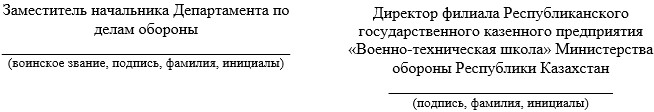 
      Примечание:
      1. Первый экземпляр направляется в Республиканское государственное казенное предприятие "Военно-техническая школа" Министерства обороны Республики Казахстан.
      2. Второй экземпляр направляется в Департамент организационно-мобилизационной работы Генерального штаба Вооруженных Сил Республики Казахстан.
      3. Третий экземпляр направляется в департаменты по делам обороны городов Астаны, Алматы и областей.
      Форма            
      Именной список
               призывников (военнообязанных), отобранных комиссией для
          подготовки по военно-техническим и другим военным специальностям
      _______________________________________________________________
      (наименование местного органа военного управления)
      _____________________________________________ области в учебный взвод
      № ___________________ для комплектования ____________________________
      (наименование филиала Республиканского государственного казенного
      предприятия "Военно-техническая школа" Министерства обороны
      Республики Казахстан)
      По специальности ____________________________________________________
      Начало обучения _____________________________________________________
      Конец учения ________________________________________________________
      Председатель комиссии _______________________________________________
                              (воинское звание, подпись, фамилия, инициалы)
      Члены комиссии ___________________________________________________
      (подпись, фамилия, инициалы)
      М.П. Департамента
      по делам обороны
      "_____" ________________________ 20____ года
      Учебный взвод в составе _____ человек "___" _____________ 20____ года
      В присутствии представителя _________________________________________
                          (наименование местного органа военного управления)
      _______________________________________________, ответственного за
      комплектование военно-технической школы _____________________________
                               (воинское звание, подпись, фамилия, инициалы)
      Принял: представитель _________________________________________
      _____________________________________________________________________
      (наименование специализированного организации Министерства обороны),
      подпись, фамилия, инициалы)
      Примечание: Именной список составляется по алфавиту.
      Форма            
      Журнал учета
            движения подготовки военно-технических и других военных
               специалистов обучающихся на безвозмездной основе
      Форма            
      Угловой штамп
      МОВУ области
      Предписание № _______
      Призывник _________________________________________________
      (фамилия, имя, отчество)
      В соответствии с решением начальника МОВУ _____________________
      Вы "___" ___________ 20__года зачислены в ___________________________
      _____________________________________________________________________
      (указать наименование специализированного организации Министерства
      обороны РК)
      находящийся по адресу __________________________________________ для
      прохождения подготовки по военно-технической специальности __________
      На основании статьи ___ Закона Республики Казахстан 16 февраля 2012
      года "О воинской обязанности и статусе военнослужащих" Вы обязаны
      явиться на занятия к "____" часам "____" ________________ 20___г ода
      Посещение занятий является обязательным.
      Занятия будут проводиться _____________________________________
                                (указать дни и часы занятий, с отсрочкой от
                                 призыва, в дневное или вечернее время)
      Начальник МОВУ
                          __________________________ области
      ______________________________________________
                        (воинское звание, подпись, фамилия и инициалы)
      Форма            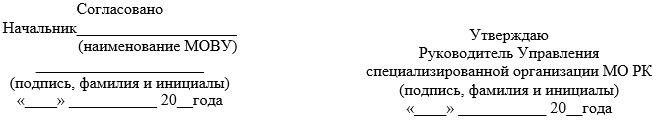 
      Акт ____
      Экзаменационная комиссия в составе: председателя
      _________________, членов комиссии _______________, назначенная
      приказом от _______ №__, произвела "____" _________ 20__ года прием
      выпускных экзаменов от призывников ________________
      специализированной организации МО РК, по специальности _____________.
      Всего обучалось _____ чел.
      Допущено к экзаменам _____ чел. ____ %
      Сдали экзамены _____ чел. ____ %
      из них: отлично _____ чел. ____ %
      хорошо _____ чел. ____ %
      удовлетворительно _____ чел. ____ %
      неудовлетворительно _____ чел. ____ %
      средний балл _________
      Замечания ________________________________________________________
      Предложения ______________________________________________________
      Председатель комиссии: _____________________
      Члены комиссии: 1. _________________________
      2.__________________________
      М.П.                          С актом ознакомлен:
      Руководитель специализированной организации МО РК
      подпись, фамилия и инициалы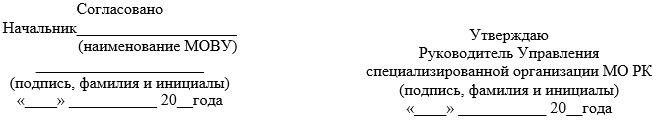 
      Акт № ____
      Экзаменационная комиссия в составе: председателя
      _________________, членов комиссии _______________, назначенная
      приказом Руководитель Управления специализированной организации МО РК
      от ________, произвела "___" _______ 20____ года прием выпускных
      экзаменов от призывников (военнообязанных) ___ взвода обученных в
      ________ специализированной организации МО РК, по специальности
      "стрелок".
      Всего обучалось _____ чел.
      Допущено к экзаменам _____ чел. ____ %
      Сдали экзамены _____чел. ____ %
      из них: отлично _____чел. ____ %
      хорошо _____чел. ____ %
      удовлетворительно _____чел. ____ %
      неудовлетворительно _____чел. ____ %
      средний балл _________
      Замечания __________________________________
      Предложения _______________________________
      Председатель комиссии:
      Члены комиссии: 1. 
      2.
      М.П.                          С актом ознакомлен:
      Руководитель специализированной организации МО РК
      подпись Ф.И.О.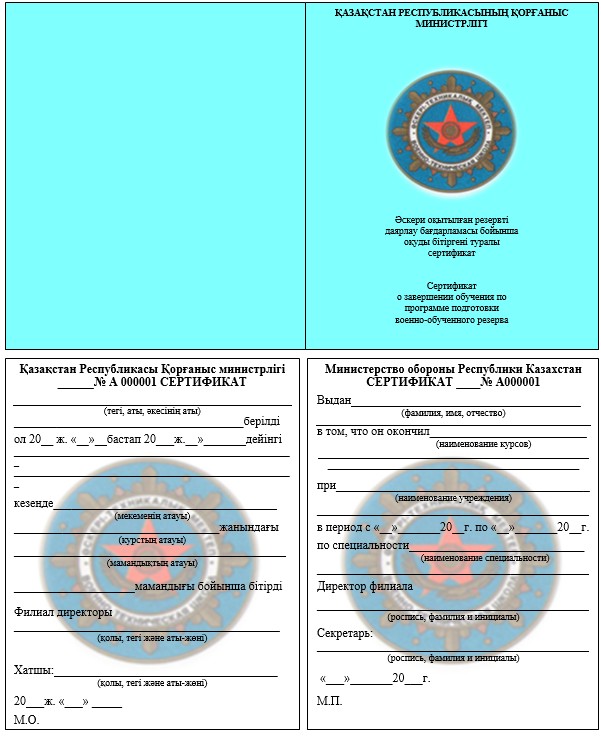 
      Перечень документов для участия в конкурсном отборе
      1. Заявление;
      2. Удостоверение личности (подлинник и копия);
      3. Приписное свидетельство или военный билет (подлинник и копия);
      4. 2 фотографии размером 3х4;
      5. Подлинник и копия одного из документов (при наличии), подтверждающих факт отсутствия попечения над ребенком единственного или обоих родителей, либо документов, подтверждающих установление опеки (попечительства);
      6. Документы (при наличии), подтверждающих статус родителя как военнослужащего;
      7. Справка об отсутствии судимости и административных правонарушений;
      8. Документ (при наличии), подтверждающий спортивный разряд, призовое место в республиканском либо международном конкурсе исполнителей текущего года, в международной олимпиаде по общеобразовательным предметам, а также в Президентской либо республиканской олимпиаде по общеобразовательным предметам за последние три года;
      9. Два прозрачных файла для оформления личного дела.
      Форма            
      Заявление
      Прошу Вас допустить меня к участию в конкурсном отборе для обучения на военной кафедре.
      Обучаюсь по специальности ___________ ________________________
                                       (шифр)     (название специальности)
      ____________________________ на договорной основе (по гранту и т.д.).
      С требованиями Правил подготовки граждан к воинской службе
      ознакомлен и обязуюсь выполнять.
      "____" ________________ 20___ г. ________________________
      (дата заполнения)             (подпись студента)
      Форма            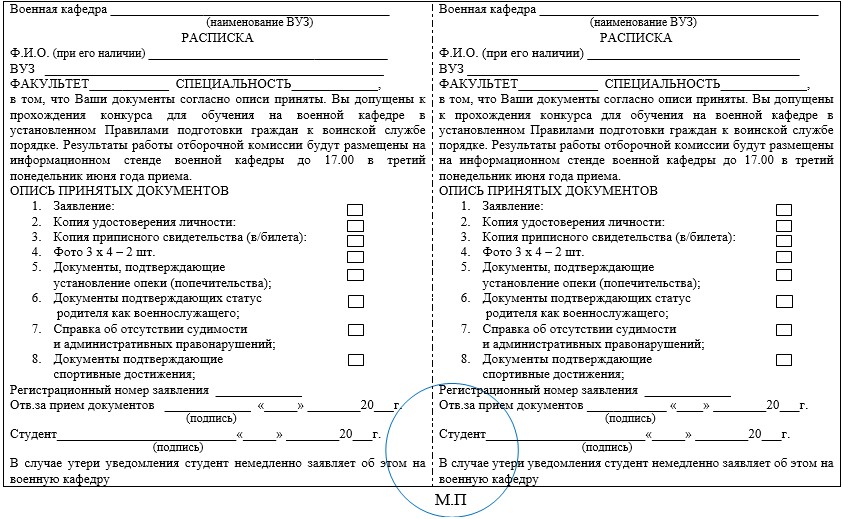 
      Документы, подтверждающие факт отсутствия
          попечения над ребенком единственного или обоих родителей
      1. Свидетельство о смерти.
      2. Решение суда о лишении родителей родительских прав, ограничении их в родительских правах, признании родителей безвестно отсутствующими, недееспособными (ограничено дееспособными), объявлении их умершими.
      3. Документы, подтверждающие розыск родителей, отобрание ребенка (детей) у родителей, нахождение родителей на длительном лечении в организациях здравоохранения, акт о подкидывании ребенка (детей).
      Форма          
      Список студентов обучающихся на факультете (в институте)
      _______________________________________________________________
      (наименование ВУЗа, факультета (института)
        _________________________________________________________________
      Подпись декана (директора)
      "___" _________ 20 ____ г.
      Нормативы по физической культуре для студентов – юношей
      Нормативы по физической культуре для студентов – девушек
      Форма            
      Протокол
      заседания конкурсной комиссии по отбору студентов
      для привлечения к военной подготовке
      на военной кафедре _______________________________________ ВУЗ
      Форма            
      Заявление
      Прошу Вас привлечь меня для обучения на военной кафедре на возмездной основе.
      Обучаюсь по специальности _______ _________________________
                                        (шифр) (название специальности)
      _______________________________ на договорной основе (по гранту и
      т.д.).
      С требованиями Правил подготовки граждан к воинской службе
      ознакомлен и обязуюсь выполнять.
      "____" ______________ 20___г. _____________________________
      (дата заполнения)             (подпись студента)
      Форма            
      _______________________
      _______________________
      "__" _________ 20__ года
      РАСЧЕТ
                 ОБЪЕМА УЧЕБНОЙ НАГРУЗКИ ПРЕПОДАВАТЕЛЕЙ ВОЕННОЙ КАФЕДРЫ
      _____________________________________
      (наименование учебного заведения)
      НА _______________________ УЧЕБНЫЙ ГОД
      (примерная форма)
      Начальник военной кафедры
      _________________________________________
      (воинское звание, подпись)
      Форма            
      ________________________________________________________
      (Наименование ВУЗ)     
      ВОЕННАЯ КАФЕДРА
      УТВЕРЖДЕНО
      Начальник военной кафедры
      __________________________________________________
      (воинское звание, подпись, фамилия и инициалы)
        "____" ____________________ 20___ г.
      Экзаменационные билеты по дисциплине "______________" для студентов, обучающихся по ВУС – _________.
      Обсуждена на заседании УМК военной кафедры ___________
      "_____" ________________ 20___ г
      Протокол № ________
      Уточнен "____" ___________ 20___ г.
      "____" ___________ 20___ г.
      "____" ___________ 20___ г.
      Билет № 1
      1. Классификация артиллерийских орудий и их характеристика.
      2. Назначение, ТТХ артиллерийских орудий, их общее устройство.
      3. Произвести выверку прицельных приспособлений 122 мм Г Д-30.
      Билет № 2
      Начальник цикла ___________________
      ____________________________________________
      (воинское звание, подпись, фамилия и инициалы)
      Форма            
      Всего по списку: ____________________________________________
      Количество студентов на экзамене ________________________
      из них сдали с общим баллом: - от 90 до 100 баллов _____ чел.
      - от 75 до 89 баллов ___чел.
      - от 50 до 74 баллов ___ чел.
      - от 0 до 49 баллов ___ чел.
      Количество студентов, не явившихся на экзамен _______________________
      Количество студентов, не допущенных на экзамен ______________________
      Председатель экзаменационной комиссии _______________________________
                                 в/звание, подпись, Ф.И.О. (при его наличии)
      Члены экзаменационной комиссии ______________________________________
                                 в/звание, подпись, Ф.И.О. (при его наличии)
      ______________________________________
                                 в/звание, подпись, Ф.И.О. (при его наличии)
      Начальник военной кафедры ___________________________________________
                                 в/звание, подпись, Ф.И.О. (при его наличии)
      Примечание: студенты на экзамене оцениваются по балльно-рейтинговой системе оценки знаний, разработанной военной кафедрой применительно к системе, используемой в ВУЗ.
      Форма            
      П Р О Т О К О Л
      заседания выпускной аттестационной комиссии
                      от "____" ____________ 20__ г.
      Присутствовали:
      Председатель выпускной аттестационной комиссии ______________________
      Члены выпускной аттестационной комиссии: ____________________________
      Секретарь выпускной аттестационной комиссии: ________________________
      1. По военной подготовке экзаменовались студенты ______________
                                                          (наименование ВУЗ)
      учебного взвода ____________________,
      (номер учебного взвода)
            обучающиеся по военно-учетной специальности __________________
                                                         (наименование ВУС)
      1. Студенты на выпускном экзамене показали следующие результаты:
      3. Сдали с общими баллами:
      от 90 до 100 баллов__ чел. (_%), от 75 до 89 баллов __ чел.
      (_%), от 50 до 74 баллов___ чел. (_%), от 0 до 49 баллов ____(_%).
      4. Общие недостатки в подготовке студентов по дисциплинам: ____
      5. ЗАКЛЮЧЕНИЕ. Студенты, получившие от 50 баллов и более,
      достойны присвоения воинского звания офицера запаса по ВУС _________.
                                                         (наименование ВУС)
      Студенты ___________________    могут быть допущены к повторной
                    (по-фамильно)    сдаче выпускного экзамена до окончания ВУЗ.
      Председатель выпускной аттестационной комиссии ________________
                                                  (воинское звание, подпись)
      Члены выпускной аттестационной комиссии: ______________________
                                                  (воинское звание, подпись)
      ______________________
                                                  (воинское звание, подпись)
      Секретарь выпускной аттестационной комиссии: ________________________
      Примечание: студенты на экзамене оцениваются по балльно-рейтинговой системе оценки знаний, разработанной военной кафедрой применительно к системе, используемой в ВУЗ.
					© 2012. РГП на ПХВ «Институт законодательства и правовой информации Республики Казахстан» Министерства юстиции Республики Казахстан
				
Министр обороны
Республики Казахстан
И. ТасмагамбетовУтверждены
приказом Министра обороны
Республики Казахстан
от 11 августа 2016 года № 384Приложение 1
к Правилам подготовки
граждан к воинской службеУТВЕРЖДЕНО
Первый заместитель Министра обороны –
начальник Генерального штаба Вооруженных Сил
Республики Казахстан
№ п/п
Наименование филиалов
Военный- водитель "ВС"
Военный- водитель "ВС"
Механик водитель МТ-ЛБ
Механик водитель МТ-ЛБ
Радиоте леграфист
Радиоте леграфист
Военный- водитель электро-механик
Военный- водитель электро-механик
Военный- водитель СТЗП ГСМ
Военный- водитель СТЗП ГСМ
Механик- водитель БАТ-М
Механик- водитель БАТ-М
Военный- водитель автокрановщик
Военный- водитель автокрановщик
Всего
Всего
№ п/п
Наименование филиалов
I
II
I
II
I
II
I
II
I
II
I
II
I
II
I
IIПриложение 2
к Правилам подготовки
граждан к воинской службеУТВЕРЖДЕНО
Первый заместитель Министра обороны –
начальник Генерального штаба Вооруженных Сил
Республики Казахстан
№ п/п
Наименование филиалов
Всего
Наименование ДДО
Всего
в том числе по месяцам:
в том числе по месяцам:
в том числе по месяцам:
в том числе по месяцам:
в том числе по месяцам:
в том числе по месяцам:
в том числе по месяцам:
в том числе по месяцам:
№ п/п
Наименование филиалов
Всего
Наименование ДДО
Всего
февраль-март
март-апрель
апрель-май
июнь-июль
июль- август
август- сентябрь
октябрь- ноябрь
ноябрь- декабрь
№ п/п
Наименование филиалов
Всего
Наименование ДДО
Всего
1.02-10.03
10.03-20.04
20.04-30.05
1.06-10.07
10.07-20.08
20.08-30.09
1.10-10.11
10.11-20.12Приложение 3
к Правилам подготовки
граждан к воинской службеУТВЕРЖДЕНО
Начальник Департамента по делам
Специальность, комплектующий ДДО
План
План
Сроки обучения
Сроки обучения
Количество часов
Количество часов
Количество часов
Фамилия преподавателей, мастеров ПО
Специальность, комплектующий ДДО
Количество человек
№ учебных взводов
декабрь
ноябрь
Теоретич. занятия
ЛПЗ
Вождения (работа на технике)
1
2
3
4
15
16
17
18
19
Итого к весеннему призыву
Итого к осеннему призыву
ИТОГОПриложение 4
к Правилам подготовки
граждан к воинской службе
№№ пп
Фамилия, имя, отчество (при его наличии)
Год, месяц рождения
Образование
Место работы, специальность
Домашний адрес
Отметка о передаче или причине исключенияПриложение 5
к Правилам подготовки
граждан к воинской службе
№ п/п
Фамилия, имя, отчество (при его наличии)
Дата рождения
Специальность
Период обучения
Наименование МОВУ
Дата и воинская часть куда был призван (или принято другое решение)
ПримечаниеПриложение 6
к Правилам подготовки
граждан к воинской службеПриложение 7
к Правилам подготовки
граждан к воинской службе
№ п/п
Ф.И.О.
Результаты экзаменов оценки наименование учебных дисциплин
Результаты экзаменов оценки наименование учебных дисциплин
Результаты экзаменов оценки наименование учебных дисциплин
Результаты экзаменов оценки наименование учебных дисциплин
Результаты экзаменов оценки наименование учебных дисциплин
Результаты экзаменов оценки наименование учебных дисциплин
Результаты экзаменов оценки наименование учебных дисциплин
Результаты экзаменов оценки наименование учебных дисциплин
Общая оценка
Водительское удостоверение
Свидетельство (сертификат) об окончании школы)
Роспись в
получении
№ п/п
Ф.И.О.
Общая оценка
Водительское удостоверение
Свидетельство (сертификат) об окончании школы)
Роспись в
получении
1
2
3
4
5
6
7
8
9
10
11
12
13
14
№ п/п
Ф.И.О.
Результаты экзаменов
Результаты экзаменов
Результаты экзаменов
Результаты экзаменов
Результаты экзаменов
Результаты экзаменов
Результаты экзаменов
Результаты экзаменов
Результаты экзаменов
Результаты экзаменов
Результаты экзаменов
Результаты экзаменов
Общая оценка (средняя)
№ сертификата об окончании школы
Роспись в получении
№ п/п
Ф.И.О.
Оценки
Оценки
Оценки
Оценки
Оценки
Оценки
Оценки
Оценки
Оценки
Оценки
Оценки
Оценки
Общая оценка (средняя)
№ сертификата об окончании школы
Роспись в получении
№ п/п
Ф.И.О.
Наименование учебных дисциплин
Наименование учебных дисциплин
Наименование учебных дисциплин
Наименование учебных дисциплин
Наименование учебных дисциплин
Наименование учебных дисциплин
Наименование учебных дисциплин
Наименование учебных дисциплин
Наименование учебных дисциплин
Наименование учебных дисциплин
Наименование учебных дисциплин
Наименование учебных дисциплин
Общая оценка (средняя)
№ сертификата об окончании школы
Роспись в получении
№ п/п
Ф.И.О.
Общая оценка (средняя)
№ сертификата об окончании школы
Роспись в получении
1
2
3
4
5
6
7
8
9
10
11
12
13
14
15
16
17Приложение 8
к Правилам подготовки
граждан к воинской службеПриложение 9
к Правилам подготовки
граждан к воинской службеПриложение 10
к Правилам подготовки
граждан к воинской службе
"Допустить для прохождения конкурса в установленном порядке"
____________________________________________
___________________________________________
(подпись начальника военной кафедры)
"____" ______________ 20___ года
Начальнику военной кафедры
_________________________________
       (наименование ВУЗ)
От студента _______________________
            (наименование ВУЗ)
__________________________________
(наименование факультета, группы)
__________________________________
(фамилия, инициалы студента)Приложение 11
к Правилам подготовки
граждан к воинской службеПриложение 12
к Правилам подготовки
граждан к воинской службеПриложение 13
к Правилам подготовки
граждан к воинской службе
№ п/п
Фамилия, имя, отчество (при его наличии)
Число, месяц, год рождения
Гражданство
Шифр специальности
Курс обучения
Учебная группа
Примечание
1
2.Приложение 14
к Правилам подготовки
граждан к воинской службе
№ п/п
Контрольные упражнения
Оценка
Оценка
Оценка
№ п/п
Контрольные упражнения
"5"
"4"
"3"
1.
Бег на 100 м (с)
14,2
14,5
15,0
2.
Бег на 3000 м (мин)
13,00
15,00
16,00
3.
Подтягивание на высокой перекладине (к-во раз)
12
10
8
№ п/п
Контрольные упражнения
Оценка
Оценка
Оценка
№ п/п
Контрольные упражнения
"5"
"4"
"3"
1.
Бег на 100 м (с)
16,0
16,5
17,0
2.
Бег на 2000 м (мин)
10,00
11,3
12,2
3.
Поднимание туловища из положения лежа на спине, руки за головой (кол-во раз)
25
20
15Приложение 15
к Правилам подготовки
граждан к воинской службе
№ п/п
Фамилия, имя, отчество (при его наличии)
Число, месяц, год рождения
Факультет
Шифр специальности
Курс обучения
Учебная группа
Результаты ВВК
Результаты психотеста
Баллы за проф. психологический отбор
Баллы по результатам мед. комиссии
Баллы физической подготовленности
Баллы за успеваемость
Льготные баллы
Итоговый
рейтинговый
балл
Решение комиссии
1.
2.
3.
4.
5.
6.Приложение 16
к Правилам подготовки
граждан к воинской службе
"Привлечь к военной подготовке
на возмездной основе"
____________________________________________
___________________________________________
(подпись начальника военной кафедры)
"____" ______________ 20___года
Начальнику военной кафедры
_________________________________
        (наименование ВУЗ)
От студента _______________________
           (наименование ВУЗ)
__________________________________
(наименование факультета, группы)
__________________________________
   (фамилия, инициалы студента)Приложение 17
к Правилам подготовки
граждан к воинской службеУТВЕРЖДЕНО
Ректор
№ пп
Должность, воинское звание, фамилия, инициалы
Наименование
дисциплины
Наименование
дисциплины
Наименование
дисциплины
Год военного обучения, номер ВУС,учебных взводов
Количество часов
Количество часов
Количество часов
Количество часов
Количество часов
Количество часов
Количество часов
Количество часов
Количество часов
Количество часов
Количество часов
Количество часов
Количество часов
Количество часов
Количество часов
Количество часов
Количество часов
Количество часов
Количество часов
Количество часов
Количество часов
Количество часов
Количество часов
Количество часов
№ пп
Должность, воинское звание, фамилия, инициалы
Наименование
дисциплины
Наименование
дисциплины
Наименование
дисциплины
Год военного обучения, номер ВУС,учебных взводов
Осенний академический период
Осенний академический период
Осенний академический период
Осенний академический период
Осенний академический период
Осенний академический период
Осенний академический период
Осенний академический период
Осенний академический период
Осенний академический период
Весенний академический период
Весенний академический период
Весенний академический период
Весенний академический период
Весенний академический период
Весенний академический период
Весенний академический период
Весенний академический период
Весенний академический период
Весенний академический период
Всего за академ ический период
На учебный сбор
На профессиональную практику
Всего за учебный год
№ пп
Должность, воинское звание, фамилия, инициалы
Наименование
дисциплины
Наименование
дисциплины
Наименование
дисциплины
Год военного обучения, номер ВУС,учебных взводов
Лекции
Групповые занятия
Групповые упражнения
Практические (лабораторные) занятия взвод/группа
Семинар
Тренировки
Консультации
Экзамены
Самостоятельная работа с преподавателем
Итого
Лекции
Групповые занятия
Групповые упражнения
Практические (лабораторные) занятия взвод/группа
Семинар
Тренировки
Консультации
Экзамены
Самостоятельная работа с преподавателем
Итого
Всего за академ ический период
На учебный сбор
На профессиональную практику
Всего за учебный год
1.
Начальник военной 
кафедры 
Тактическая подготовка
Тактическая подготовка
Тактическая подготовка
1.
Начальник военной 
кафедры 
Военная история
Военная история
Военная история
1.
ИТОГО:
ИТОГО:
ИТОГО:
ИТОГО:
ИТОГО:
2.
2.
ИТОГО:
ИТОГО:
ИТОГО:
ИТОГО:
ИТОГО:
ВСЕГО ПО КАФЕДРЕ:
ВСЕГО ПО КАФЕДРЕ:
ВСЕГО ПО КАФЕДРЕ:
ВСЕГО ПО КАФЕДРЕ:
ВСЕГО ПО КАФЕДРЕ:
ВСЕГО ПО КАФЕДРЕ:Приложение 18
к Правилам подготовки
граждан к воинской службеПриложение 19
к Правилам подготовки
граждан к воинской службе
ЭКЗАМЕНАЦИОННАЯ ВЕДОМОСТЬ №____
от "_____" ______________ 20__ г.
_____ академический период 20__- 20__ учебного года
Форма контроля - экзамен
ВУС - ___________________ _______________ учебный взвод
_______________________________________________________
(наименование дисциплины)
№ п/п
Фамилия, имя, отчество (при его наличии)
Экзаменационная оценка (по балльно-рейтинговой системе)
Экзаменационная оценка (по балльно-рейтинговой системе)
Подпись председателя экзаменационной комиссии
№ п/п
Фамилия, имя, отчество (при его наличии)
Количество баллов
Оценка по буквенной системе
Подпись председателя экзаменационной комиссии
1.
2.Приложение 20
к Правилам подготовки
граждан к воинской службе
№ п/п
Ф.И.О.
(при его наличии)
Полученные оценки (по балльно-рейтинговой системе)
Полученные оценки (по балльно-рейтинговой системе)
Полученные оценки (по балльно-рейтинговой системе)
Полученные оценки (по балльно-рейтинговой системе)
Полученные оценки (по балльно-рейтинговой системе)
Полученные оценки (по балльно-рейтинговой системе)
№ п/п
Ф.И.О.
(при его наличии)
1 Теоретический вопрос
2 Теоретический вопрос
3 Теоретический вопрос
4
Практический вопрос
5
Практический вопрос
6
Средний балл